Str. 1PODNĚT č.3 / 2019LOKALITA  - městská část:- katastrální území:- parc. číslo:DRUH: PŘEDMĚT:PLATNÝ STAV V ÚP: NAVRHOVANÁ ZMĚNA: PŘEDPOKLÁDANÝ ROZSAH:Praha 13Stodůlky162/24, 162/29, 162/292, 162/293, 162/294, 162/295, 162/298, 162/299,162/30, 162/31, 162/614, 162/682, 162/683, 165/3, 166/1, 166/2, 166/7,167/3 jinéZápadní město - Residence Za valemvšeobecně obytné s kódem míry využití území B /OV-B/všeobecně obytné s kódem míry využití území F /OV-F/13737 m2Str. 2PODNET c.	3/2019ORTOFOTOMAPAStr. 3PODNET c. 	3/2019PLATNY S TAV (J p 	MERi TKO 1 : 10 000OV- 8Str. 4PODNET c. 	3/2019NAVRHOVANA  ZMENA: 	MERiTKO 1 : 10 000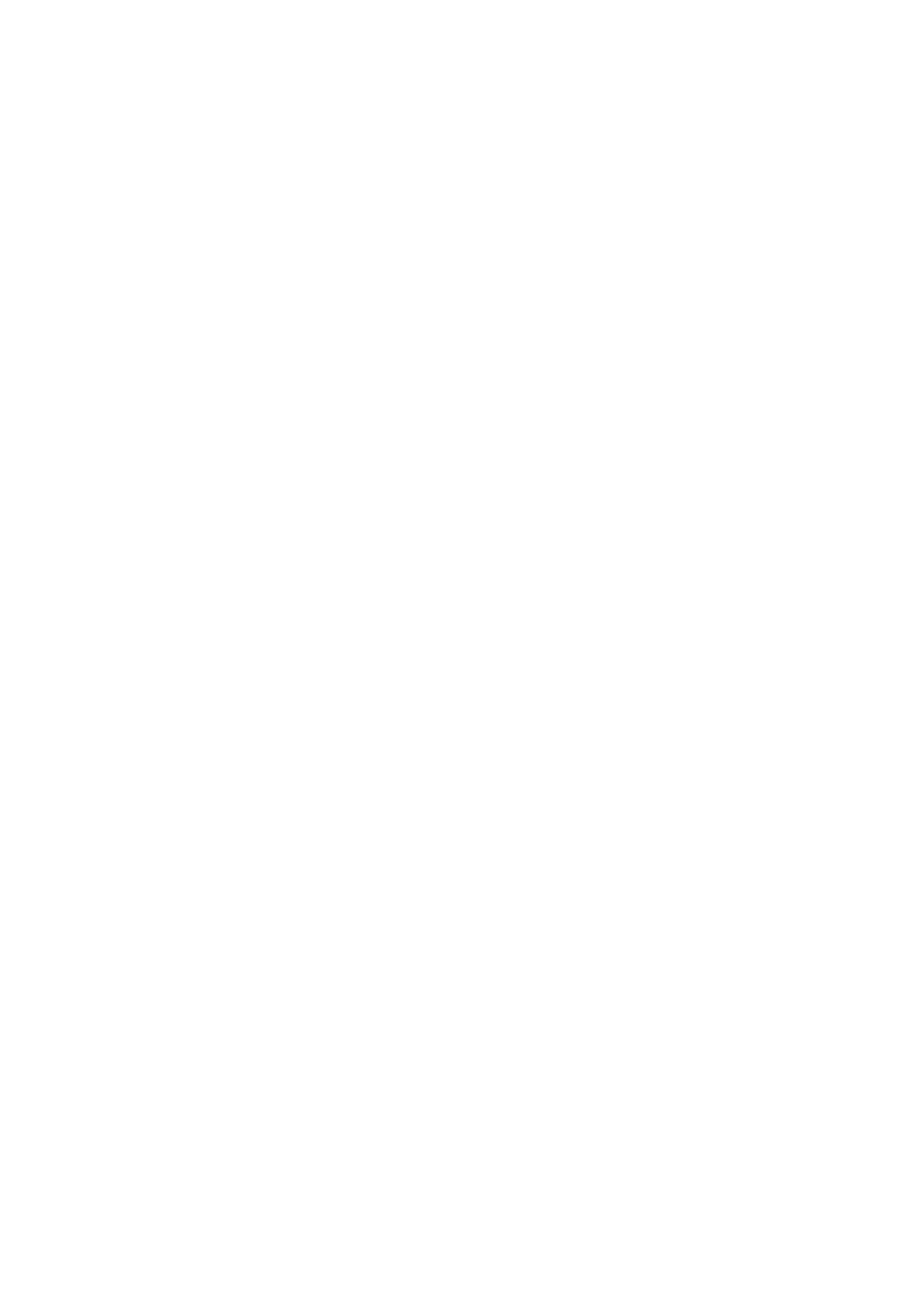 t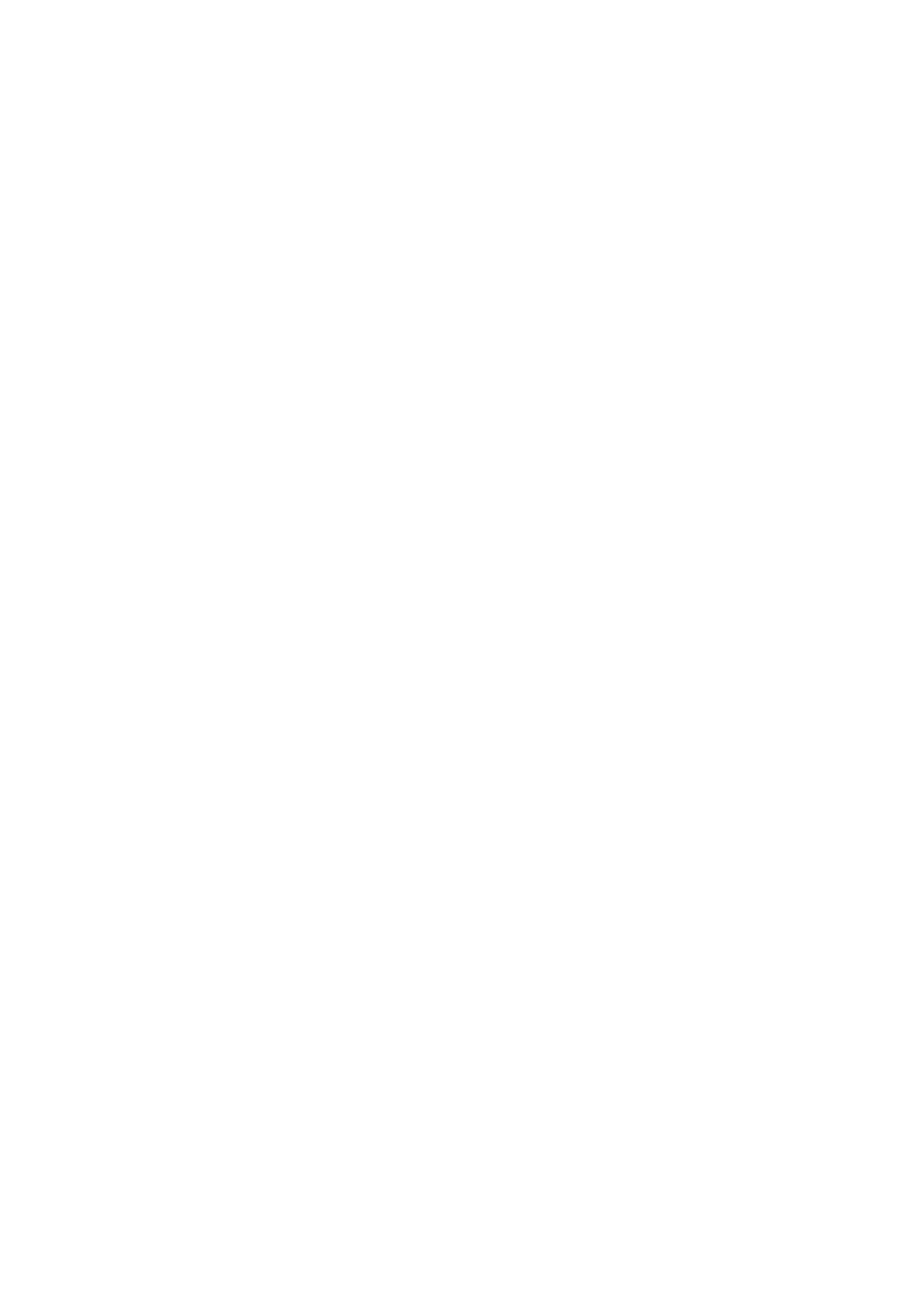 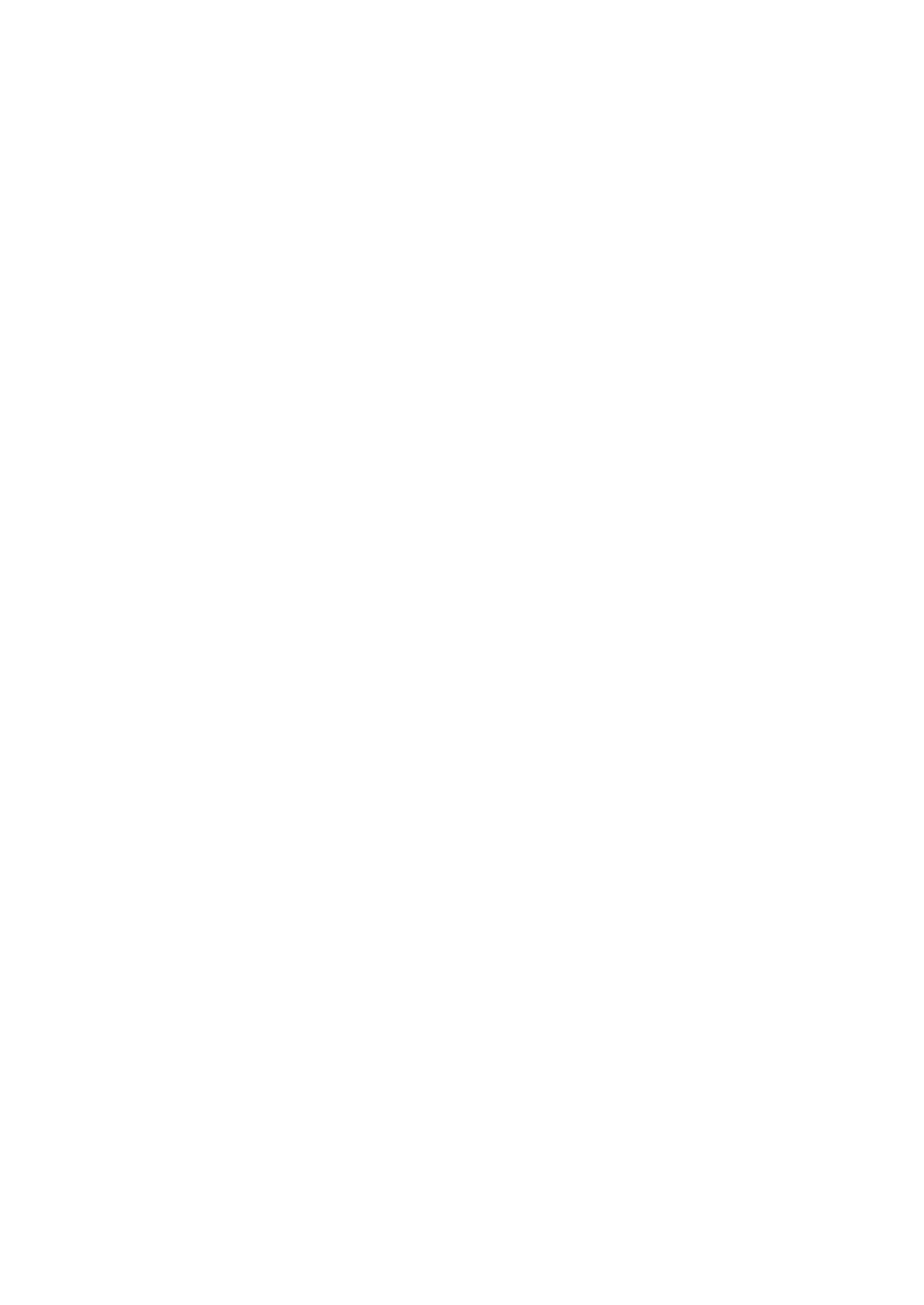 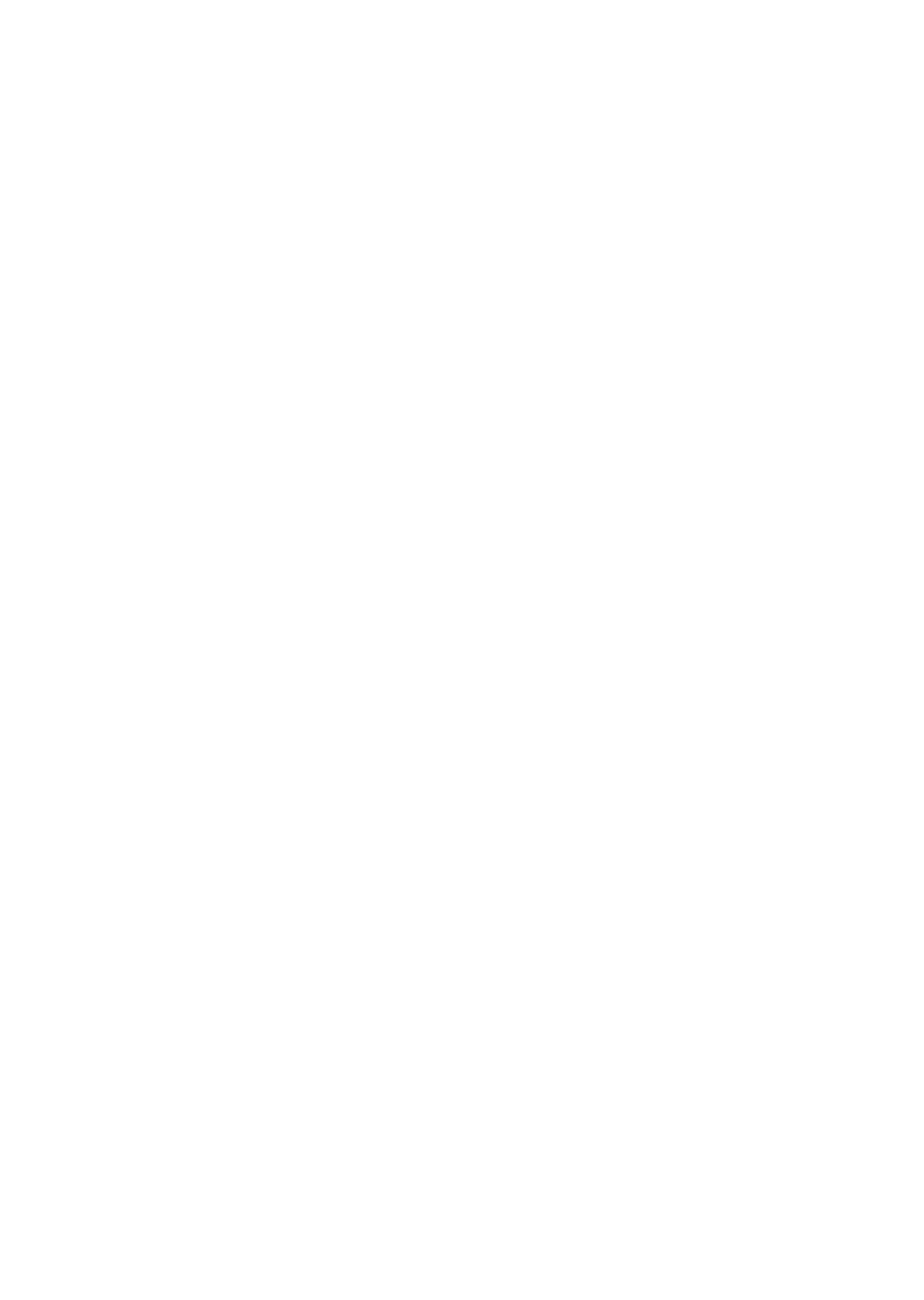 VÝROK	Z 3322/19Číslo změny:                        3322/19Vymezení řešeného území:Městská část:                      Praha 13Katastrální území:               StodůlkyParcelní číslo:                     dle vymezení v grafické částiHlavní cíl změny:                 změna prostorového uspořádáníz funkce:všeobecně obytné s kódem míry využití území B /OV-B/na funkci:všeobecně obytné s kódem míry využití území F /OV-F/Rezidence Za valemIlustrační výřez výkresu č. 04 Plán využití plochI.        TEXTOVÁ ČÁST VÝROKU ZMĚNY ÚZEMNÍHO PLÁNURegulativy funkčního a prostorového uspořádání území, uvedené v příloze č. 1 obecně závazné vyhlášky hl. m. Prahy č. 32/1999 Sb. hl. m. Prahy, v platném znění opatření obecné povahy, se nemění.II.       GRAFICKÁ ČÁST VÝROKU ZMĚNY ÚZEMNÍHO PLÁNUGrafická část odpovídá  metodice  platného Územního plánu sídelního  útvaru hl.  m.  Prahy, v souladu s § 188 odst. 3 zákona č. 183/2006 Sb., o územním plánování a stavebním řádu (stavební zákon), v platném znění.Součástí výroku je pouze barevně vyjádřená plocha nebo prvek na podkladu výkresu s hranicemifunkčních ploch a prvků územního plánu, který je graficky viditelně potlačen.Změna závazné části se týká výkresu č. 4.Z 3322/19 – výrok změny ÚP SÚ hl. m. Prahy, strana 1PODNĚT č. 32 / 2018Str. 1LOKALITA  - městská část:- katastrální území:- parc. číslo:DRUH: PŘEDMĚT:PLATNÝ STAV V ÚP:NAVRHOVANÁ ZMĚNA: PŘEDPOKLÁDANÝ ROZSAH:Praha 19Kbely1990/1, 1991/1, 1991/2, 1991/3, 1991/4, 1991/6, 1992/128, 1991/1, 1991/2,1991/3, 1991/4, 1991/6změna funkčního využití plochrozvoj technologického parku a areálu služeborná půda, plochy pro pěstování zeleniny /OP/ - louky, pastviny /NL/, izolační zeleň /IZ/,louky, pastviny /NL/,dopravní, vojenská a sportovní letiště /DL/, ostatní dopravně významné komunikace /S4/nerušící výroby a služeb s kódem míry využití území D /VN-D/123594 m2PODNET c. 32 I 2018Str. 2ORTOFOTOMAPA	MERfTKO  1. 10 000PODNET c. 32 I 2018Str. 3PLATNY STAV UP 	MERfTKO  1. 10 000OP   /NL 	IZ 	NL	DL	84NAVRHOVANA ZMENA VN-DPODNET c. 32 I 2018Str. 4MERfTKO  1. 10 000i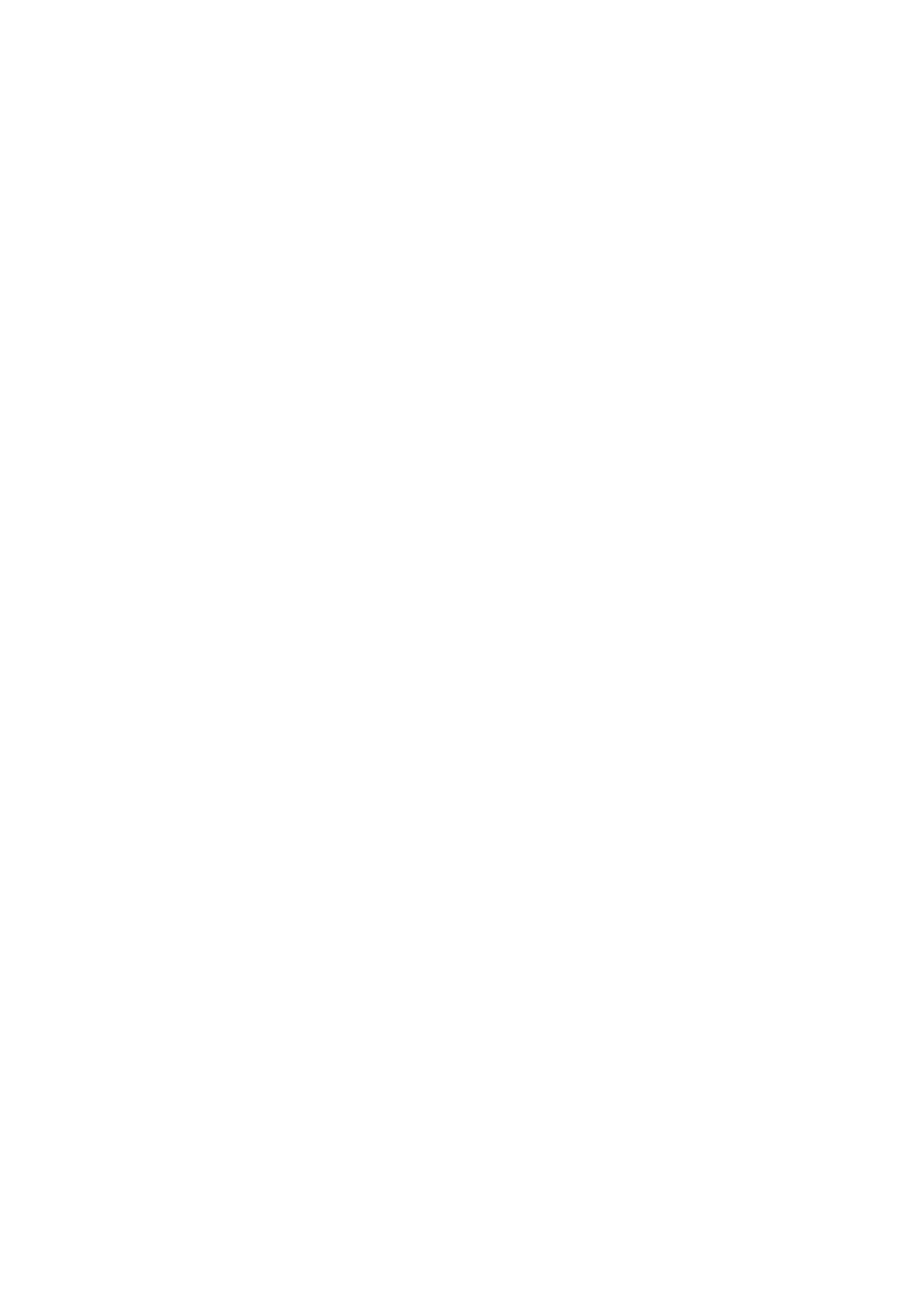 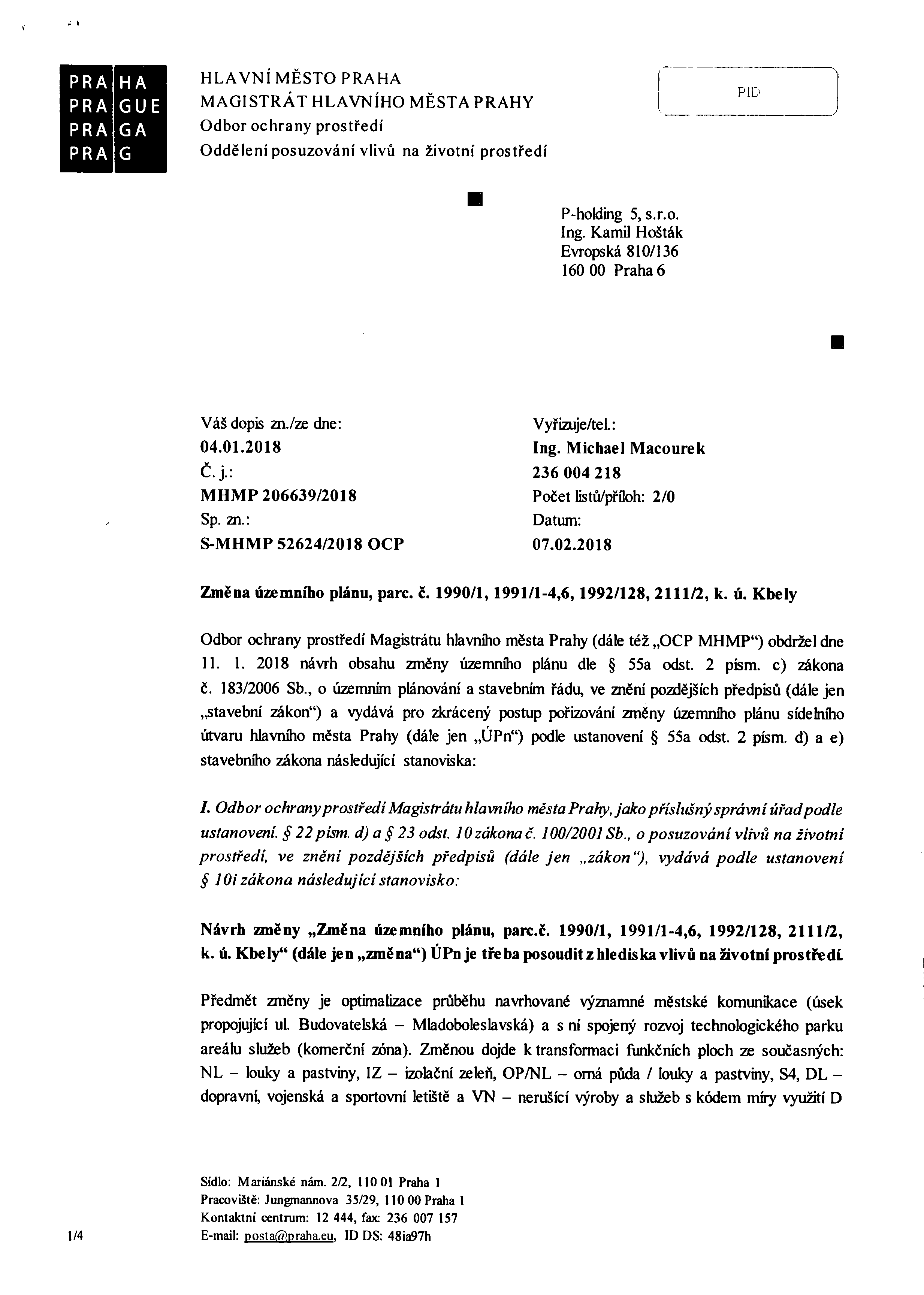 Ííl:	::í 	) 	l.))	í 	.,‘	)tí	- 	'i-	- 	- 	/ 	--	s	í.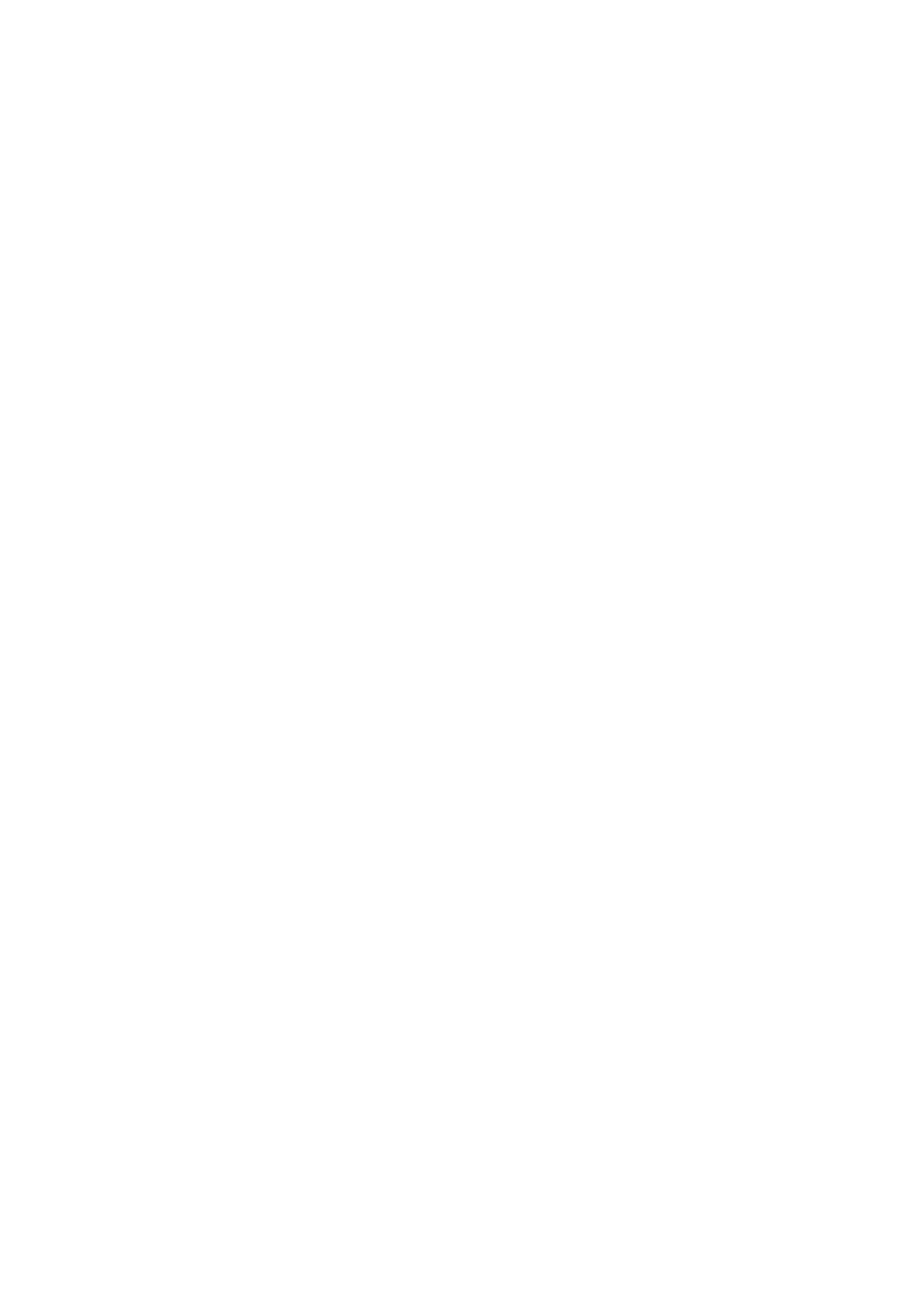 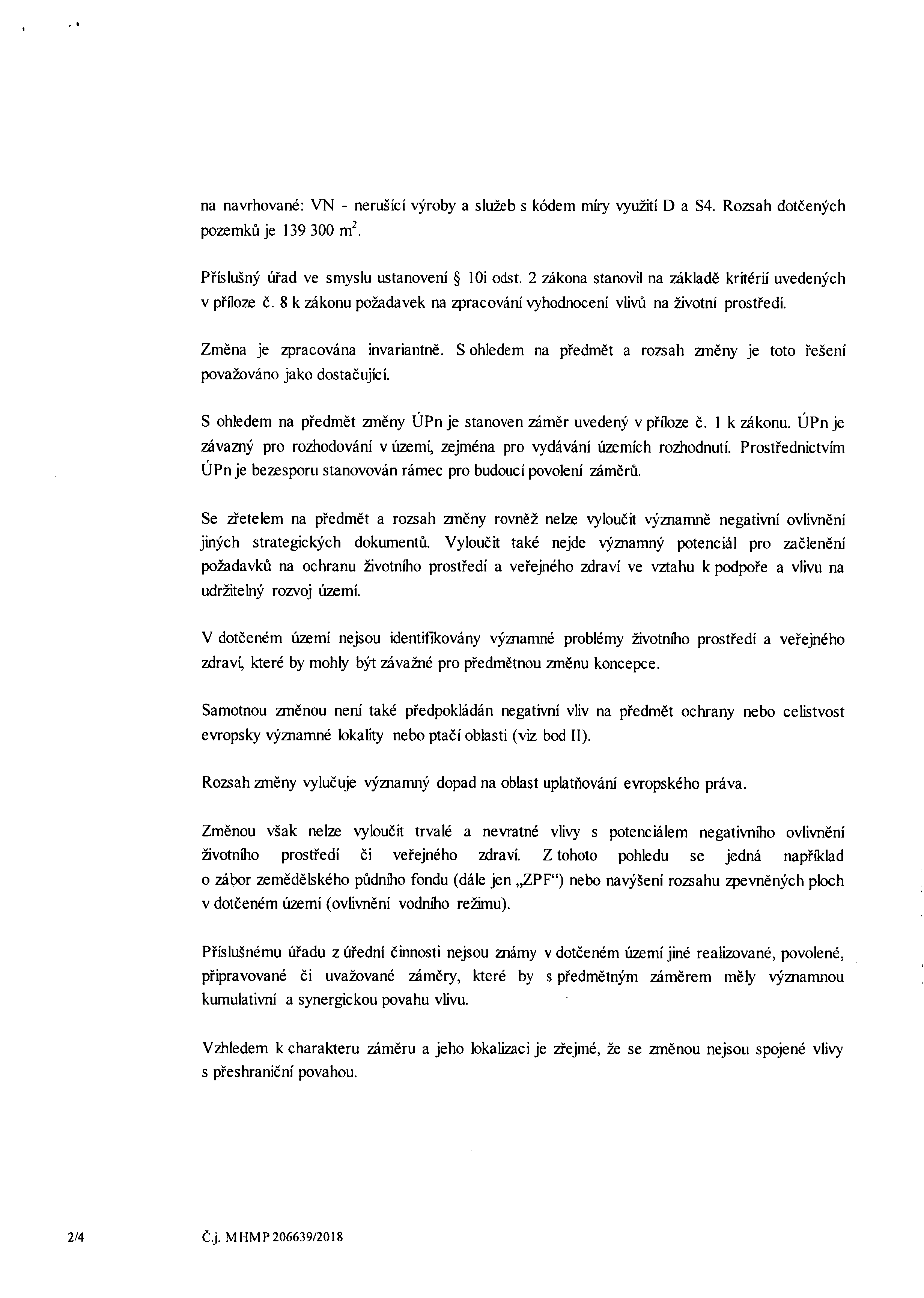 -	sltí'í.'	' íts)si	, s	í.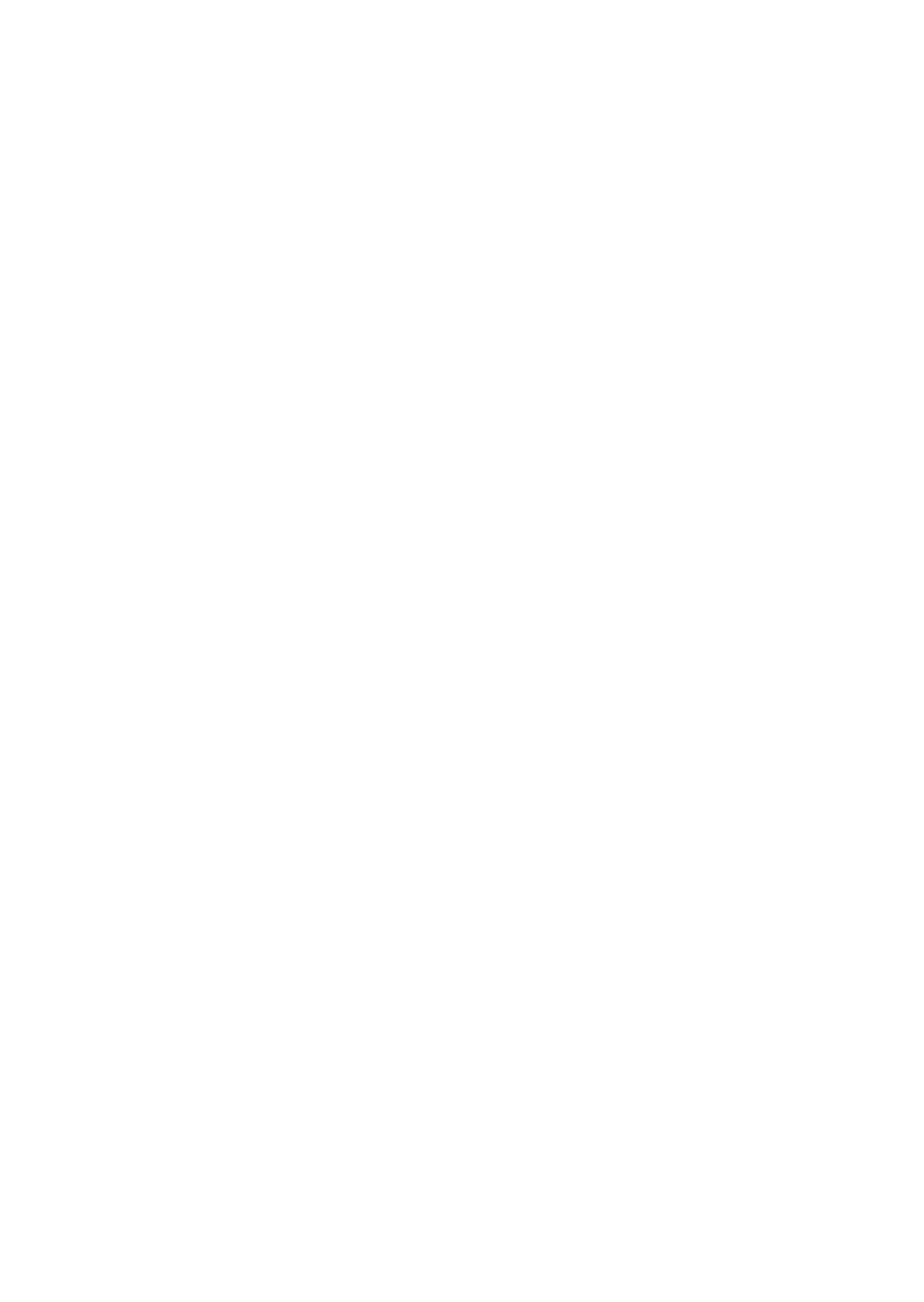 	.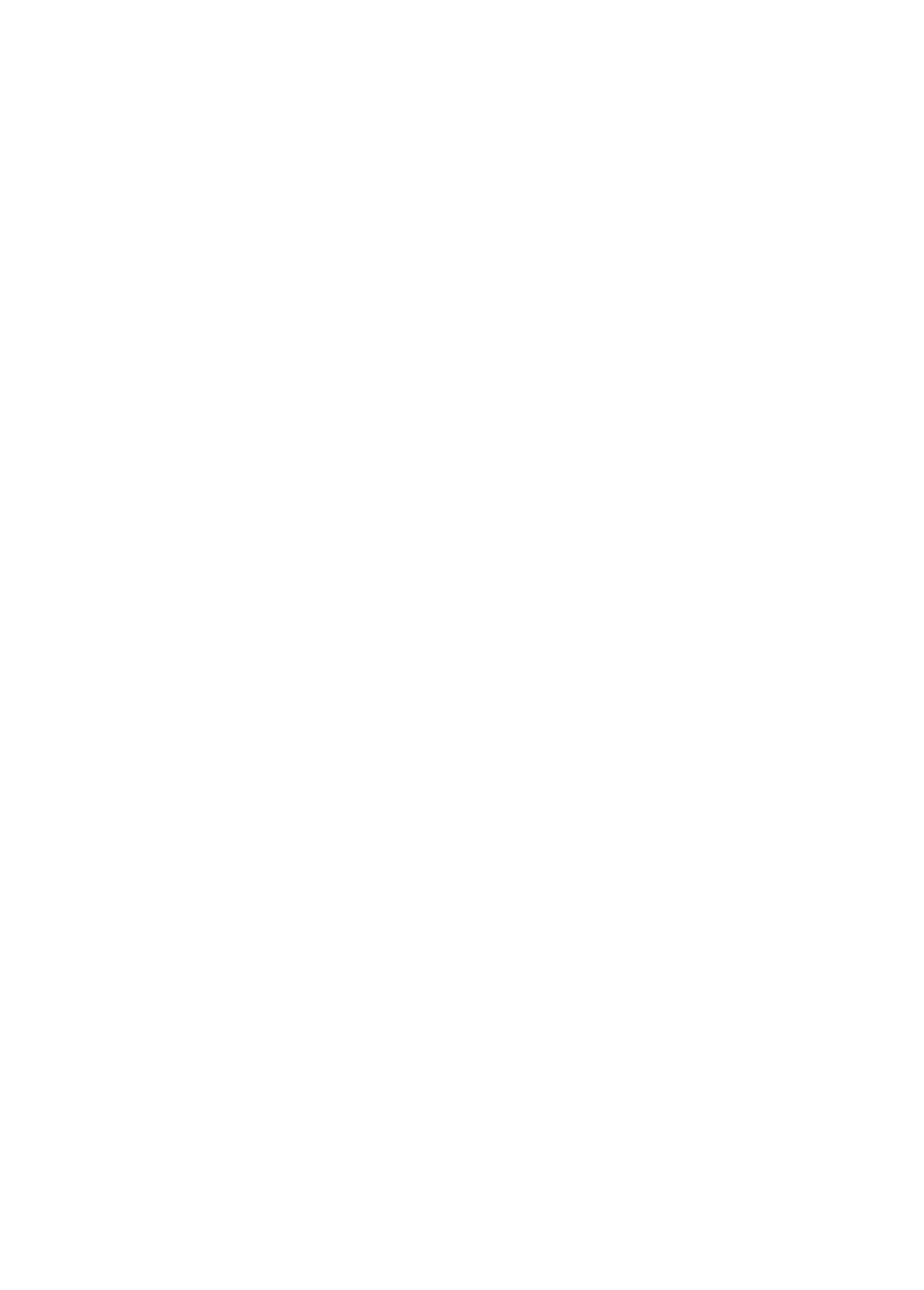 VÝROK	Z 3324/19Číslo změny:                        3324/19Vymezení řešeného území:Městská část:                      Praha 19Katastrální území:               KbelyParcelní číslo:                     dle vymezení v grafické částiHlavní cíl změny:	změna funkčního využití ploch změna vymezení VPSz funkce:orná půda, plochy pro pěstování zeleniny / louky a pastvinyv územní rezervě (OP/NL)izolační zeleň /IZ/dopravní, vojenská a sportovní letiště /DL/ostatní dopravně významné komunikace /S4/na funkci:nerušící výroby a služeb s kódem míry využití území D /VN-D/ostatní dopravně významné komunikace /S4/rozvoj technologického parku a areálu služebIlustrační výřez výkresu č. 04 Plán využití plochI.        TEXTOVÁ ČÁST VÝROKU ZMĚNY ÚZEMNÍHO PLÁNURegulativy funkčního a prostorového uspořádání území, uvedené v příloze č. 1 obecně závazné vyhlášky hl. m. Prahy č. 32/1999 Sb. hl. m. Prahy, v platném znění opatření obecné povahy, se nemění.II.       GRAFICKÁ ČÁST VÝROKU ZMĚNY ÚZEMNÍHO PLÁNUGrafická část odpovídá  metodice  platného Územního plánu sídelního  útvaru hl. m.  Prahy, v souladu s § 188 odst. 3 zákona č. 183/2006 Sb., o územním plánování a stavebním řádu (stavební zákon), v platném znění.Součástí výroku je pouze barevně vyjádřená plocha nebo prvek na podkladu výkresu s hranicemifunkčních ploch a prvků územního plánu, který je graficky viditelně potlačen.Změna závazné části se týká výkresu č. 4, 5, 25, 31, 37.Z 3324/19 – výrok změny ÚP SÚ hl. m. Prahy, strana 1PODNĚT č. 58 / 2017Str. 1LOKALITA  - městská část:- katastrální území:- parc. číslo:DRUH: PŘEDMĚT:PLATNÝ STAV V ÚP:NAVRHOVANÁ ZMĚNA: PŘEDPOKLÁDANÝ ROZSAH:Praha 5Jinonice	, Radlice986/1, 986/2, 986/3, 987/1, 987/2, 74/2, 84/1, 85, 86/1, 86/2, 99, 100/2,100/5, 103, 104, 105, 110/1, 110/14, 110/15, 110/16, 110/17, 110/18,110/2, 110/3, 110/4, 110/5, 110/6, 110/7, 115, 116/10, 116/2, 116/3, 116/4,116/6, 311/1, 526, 527/2, 527/3, 570, 571, 572/1, 572/14, 572/2, 572/3,574, 576/2, 576/3, 611/8, 614/1 změna funkčního využití ploch realizace záměru Waltrovka - fáze IIIvšeobecně smíšené s kódem míry využití území B /SV-B/, všeobecně smíšené s kódem míry využití území D /SV-D/, nerušící výroby a služeb /VN/všeobecně smíšené s kódem míry využití území H /SV-H/44839 m2PODNET c. 58 I 2017Str. 2PODNET c. 58 I 2017Str. 3PLATNY STAV UP 	MERfTKO  1   10 000PODNET c. 58 I 2017Str. 4NAVRHOVANA ZMENA 	MERfTKO 1. 10 000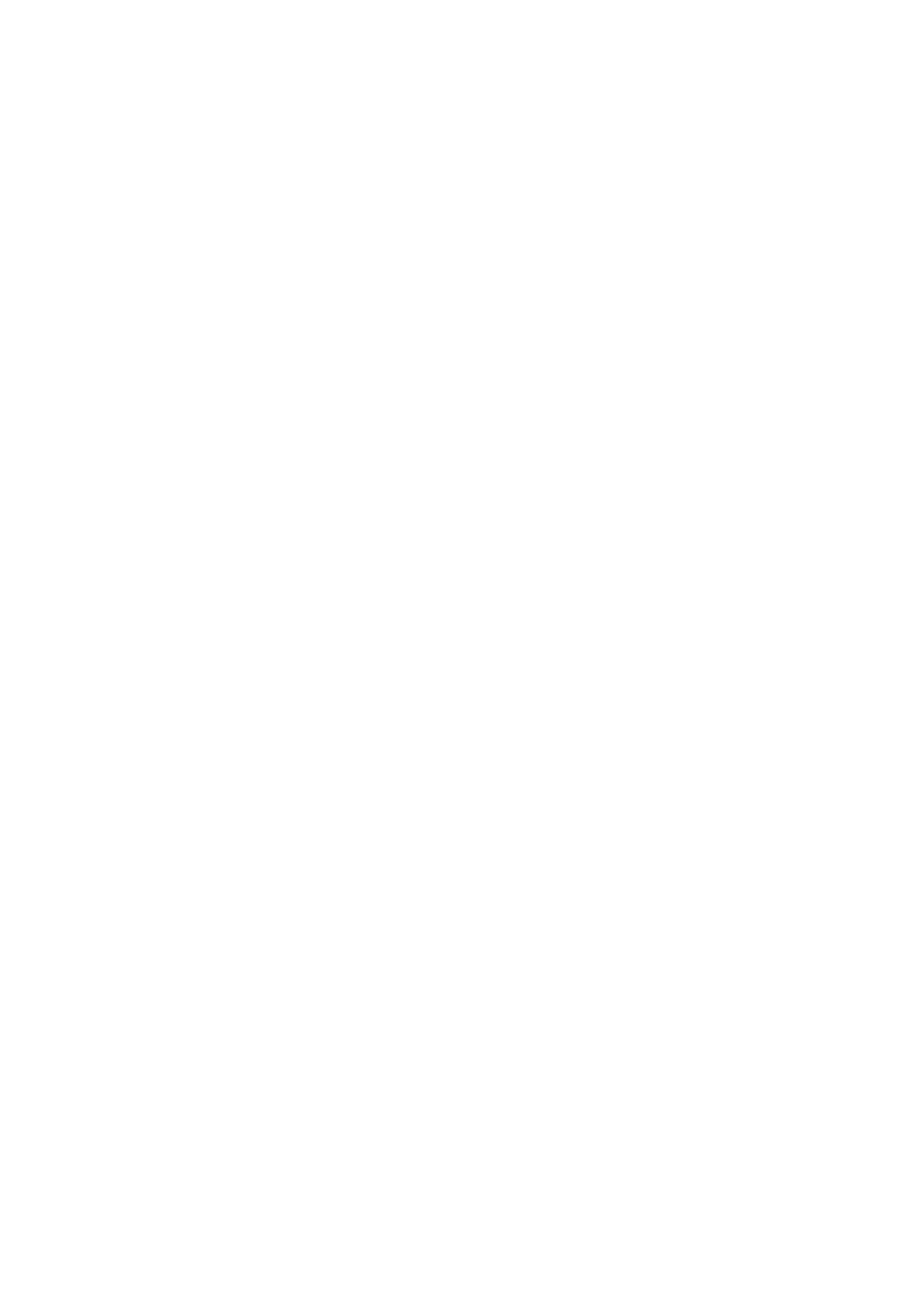 ,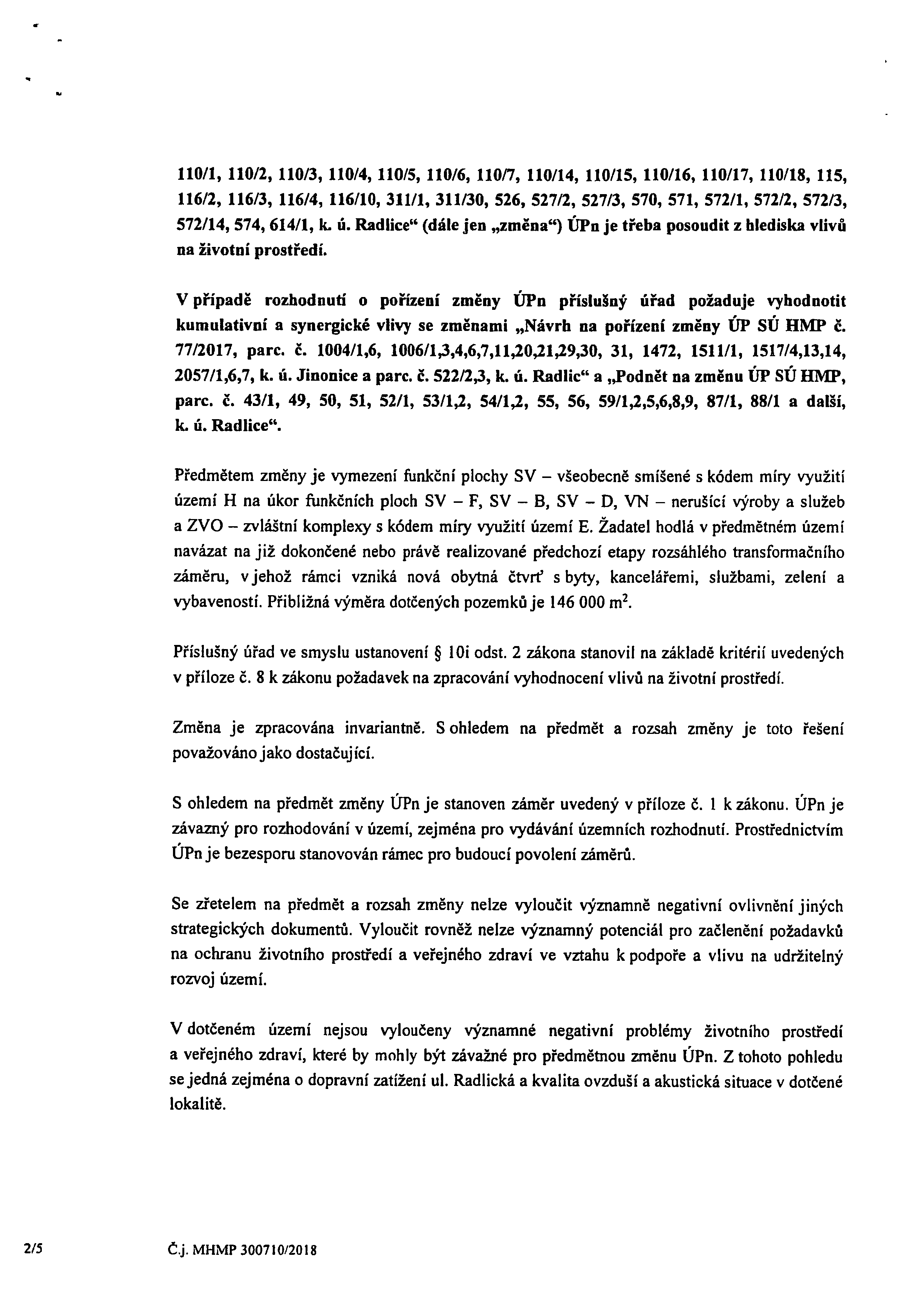 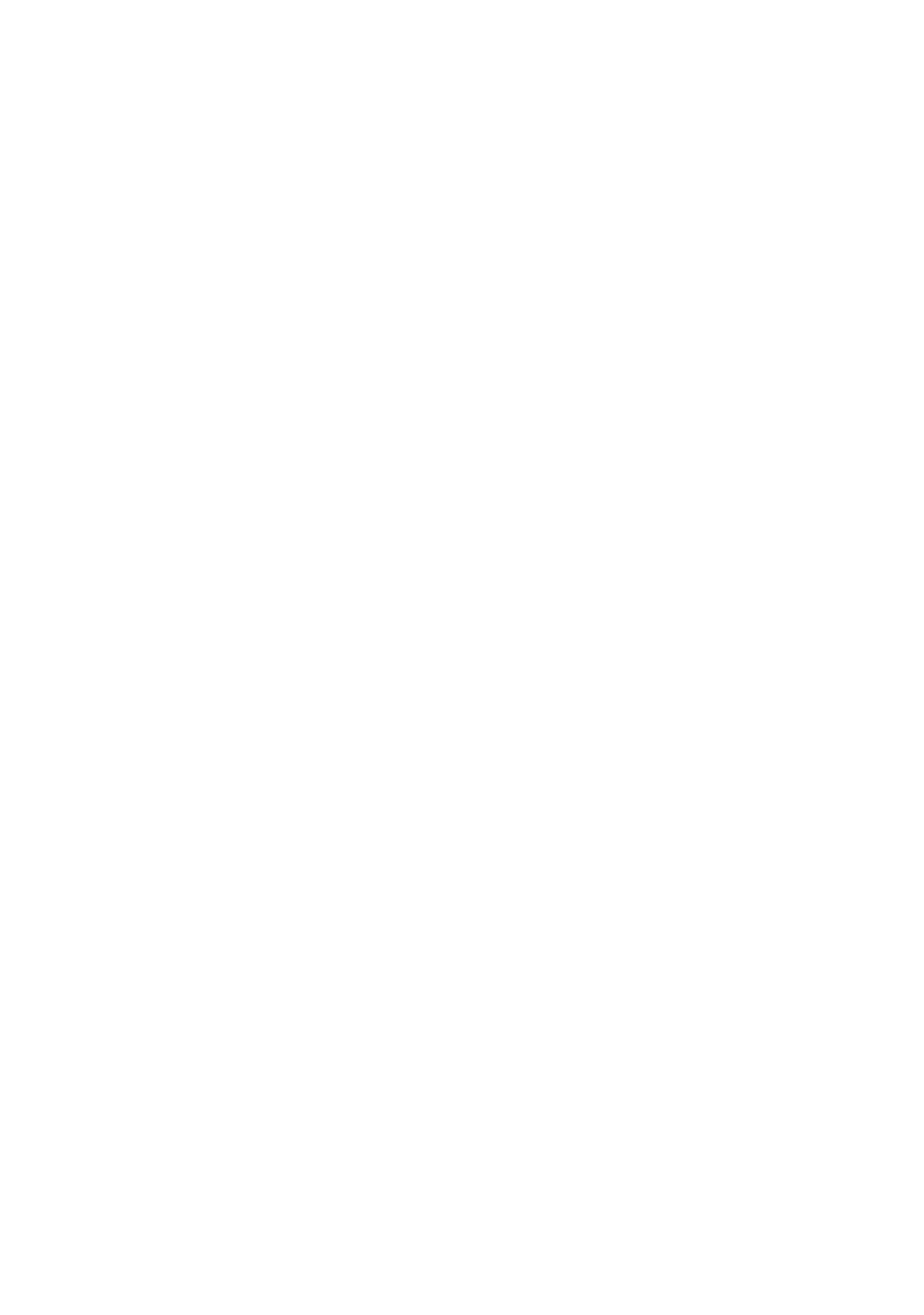 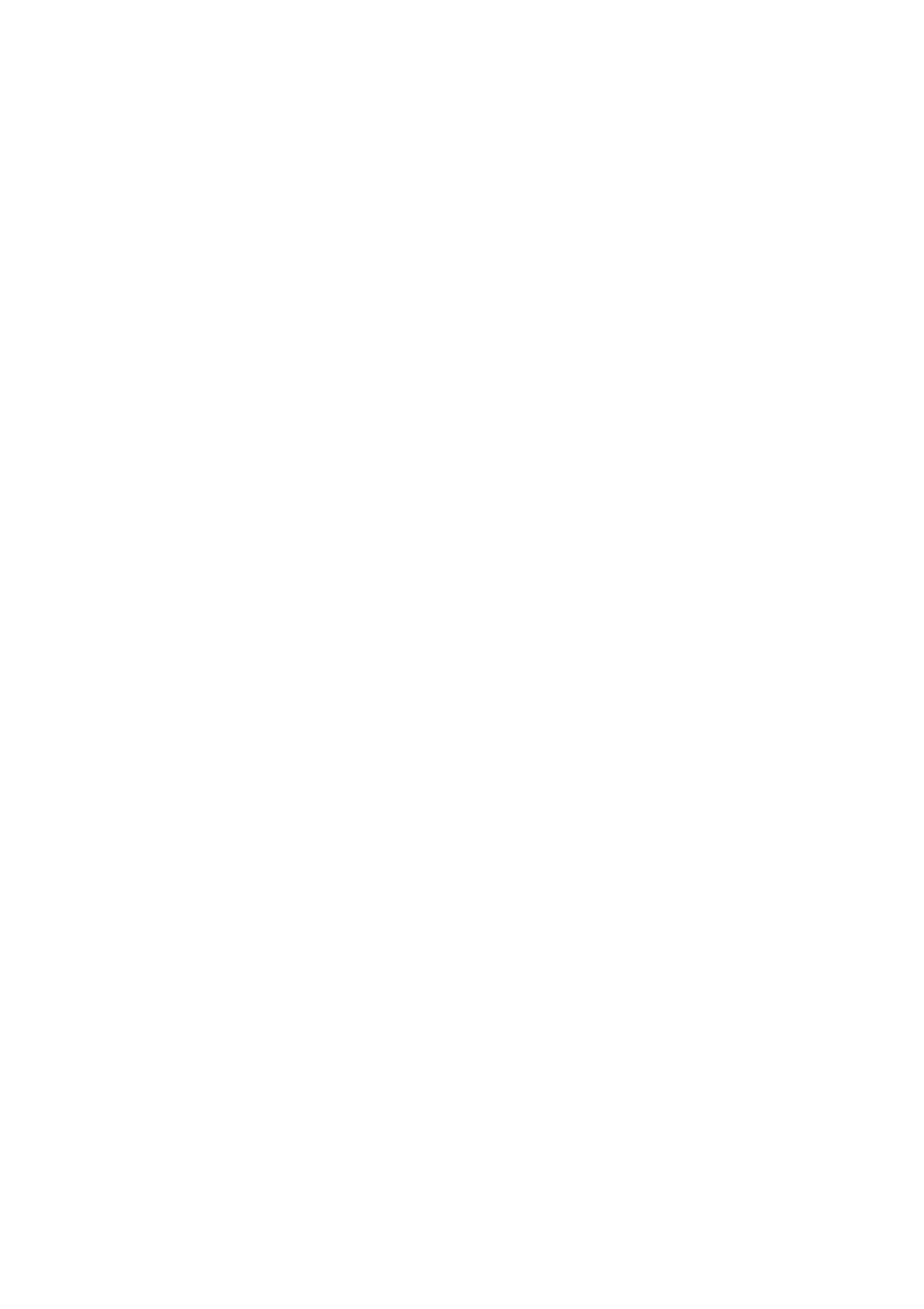 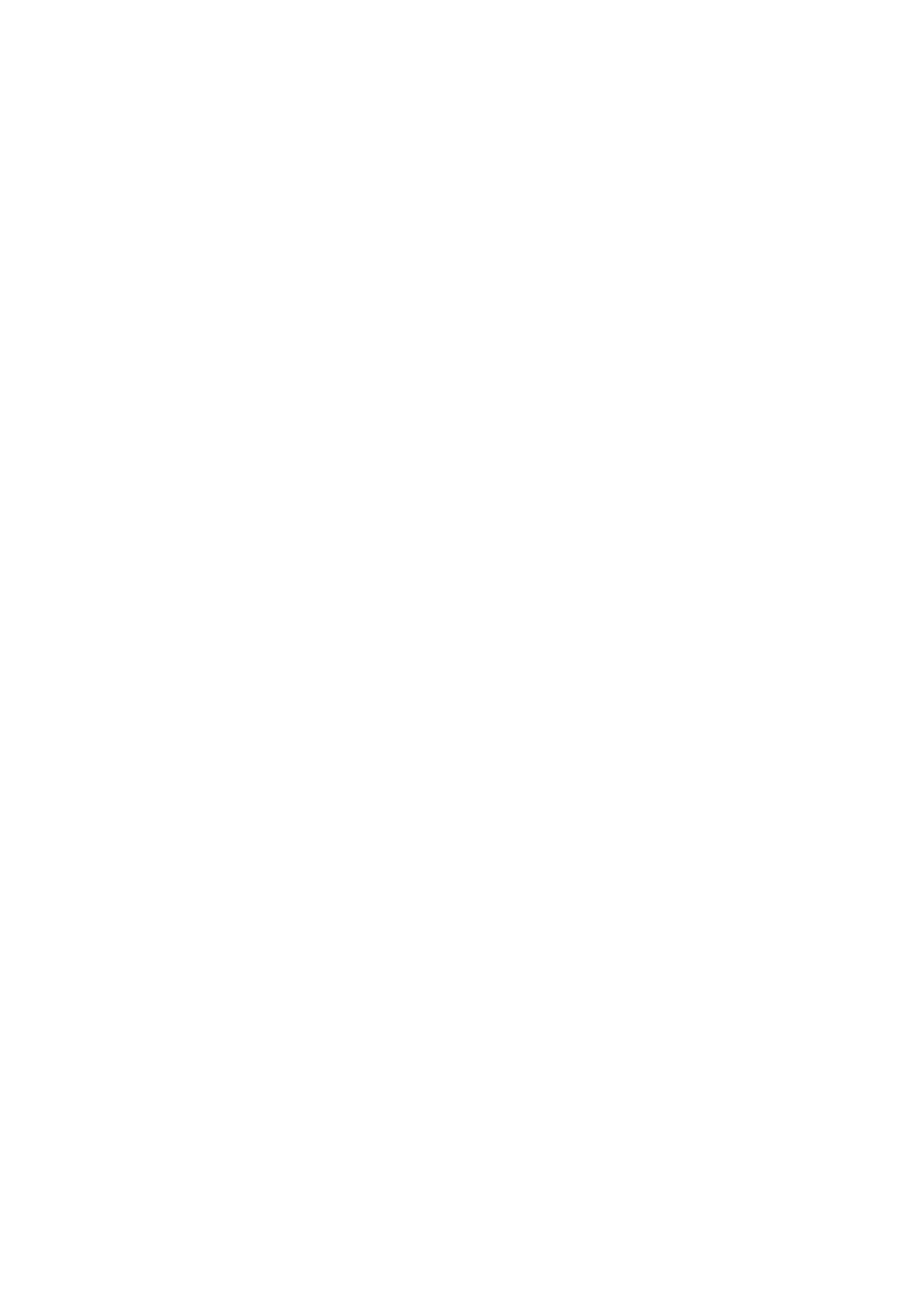 VÝROK	Z 3326/19Číslo změny:                        3326/19Vymezení řešeného území:Městská část:                      Praha 5Katastrální území:               Jinonice, RadliceParcelní číslo:                     dle vymezení v grafické částiHlavní cíl změny:                 změna funkčního využití plochz funkce:nerušící výroby a služeb /VN/všeobecně smíšené s kódem míry využití území B /SV-B/všeobecně smíšené s kódem míry využití území D /SV-D/ všeobecně smíšené s kódem míry využití území F /SV-F/ všeobecně smíšené s kódem míry využití území G /SV-G/ zvláštní – ostatní s kódem míry využití území E /ZVO-E/na funkci:všeobecně smíšené s kódem míry využití území G /SV-G/čistě obytné s kódem míry využití území B /OB-B/čistě obytné s kódem míry využití území D /OB-D/čistě obytné /OB/všeobecně smíšené s kódem míry využití území B /SV-B/veřejné vybavení – plovoucí značka /VV/realizace záměru Waltrovka – fáze IIIIlustrační výřez výkresu č. 04 Plán využití plochI.        TEXTOVÁ ČÁST VÝROKU ZMĚNY ÚZEMNÍHO PLÁNURegulativy funkčního a prostorového uspořádání území, uvedené v příloze č. 1 obecně závazné vyhlášky hl. m. Prahy č. 32/1999 Sb. hl. m. Prahy, v platném znění opatření obecné povahy, se nemění.II.       GRAFICKÁ ČÁST VÝROKU ZMĚNY ÚZEMNÍHO PLÁNUGrafická část odpovídá  metodice  platného Územního plánu sídelního  útvaru hl. m.  Prahy, v souladu s § 188 odst. 3 zákona č. 183/2006 Sb., o územním plánování a stavebním řádu (stavební zákon), v platném znění.Součástí výroku je pouze barevně vyjádřená plocha nebo prvek na podkladu výkresu s hranicemifunkčních ploch a prvků územního plánu, který je graficky viditelně potlačen.Změna závazné části se týká výkresu č. 4.Z 3326/19 – výrok změny ÚP SÚ hl. m. Prahy, strana 1PODNĚT č. 77 / 2018Str. 1LOKALITA  - městská část:- katastrální území:- parc. číslo:DRUH: PŘEDMĚT:PLATNÝ STAV V ÚP:NAVRHOVANÁ ZMĚNA: PŘEDPOKLÁDANÝ ROZSAH:Praha 6Ruzyně1806/1, 1806/10, 1806/18, 1806/19, 1806/2, 1806/5, 1806/6, 1806/7,1806/8, 1806/9, 1837/100, 1837/102, 1837/106, 1837/115, 1837/124,1837/13, 1837/14, 1837/150, 1837/151, 1837/152, 1837/153, 1837/166,1837/167, 1837/193, 1837/56, 1837/58, 1837/63, 1837/68, 1837/69,1837/70, 1837/73, 1837/98, 1837/99, 2925/10, 2925/9, 2926, 2927, 2930,2931, 2932, 2933/1, 2933/2, 2933/4, 2934, 2939, 2959/1, 2959/2 změna funkčního využití plochrevitalizace areálu Westpoint Distribution Park výroby, skladování a distribuce /VS/,zeleň městská a krajinná /ZMK/,parky, historické zahrady a hřbitovy /ZP/,všeobecně smíšené s kódem míry využití území D /SV-D/, nerušící výroby a služeb /VN/všeobecně obytné s kódem míry využití území G /OV-G/, veřejné vybavení /VV/151591 m2PODNET c. 77 I 2018Str. 2ORTOFOTOMAPA	MERfTKO  1   10 000PLATNY STAV UPVS	ZMK	ZP 	SV-D	VNPODNET c. 77 I 2018Str. 3MERfTKO  1. 10 000PODNET c. 77 I 2018Str. 4NAVRHOVANA ZMENA 	MERfTKO 1. 10 000OV-G	W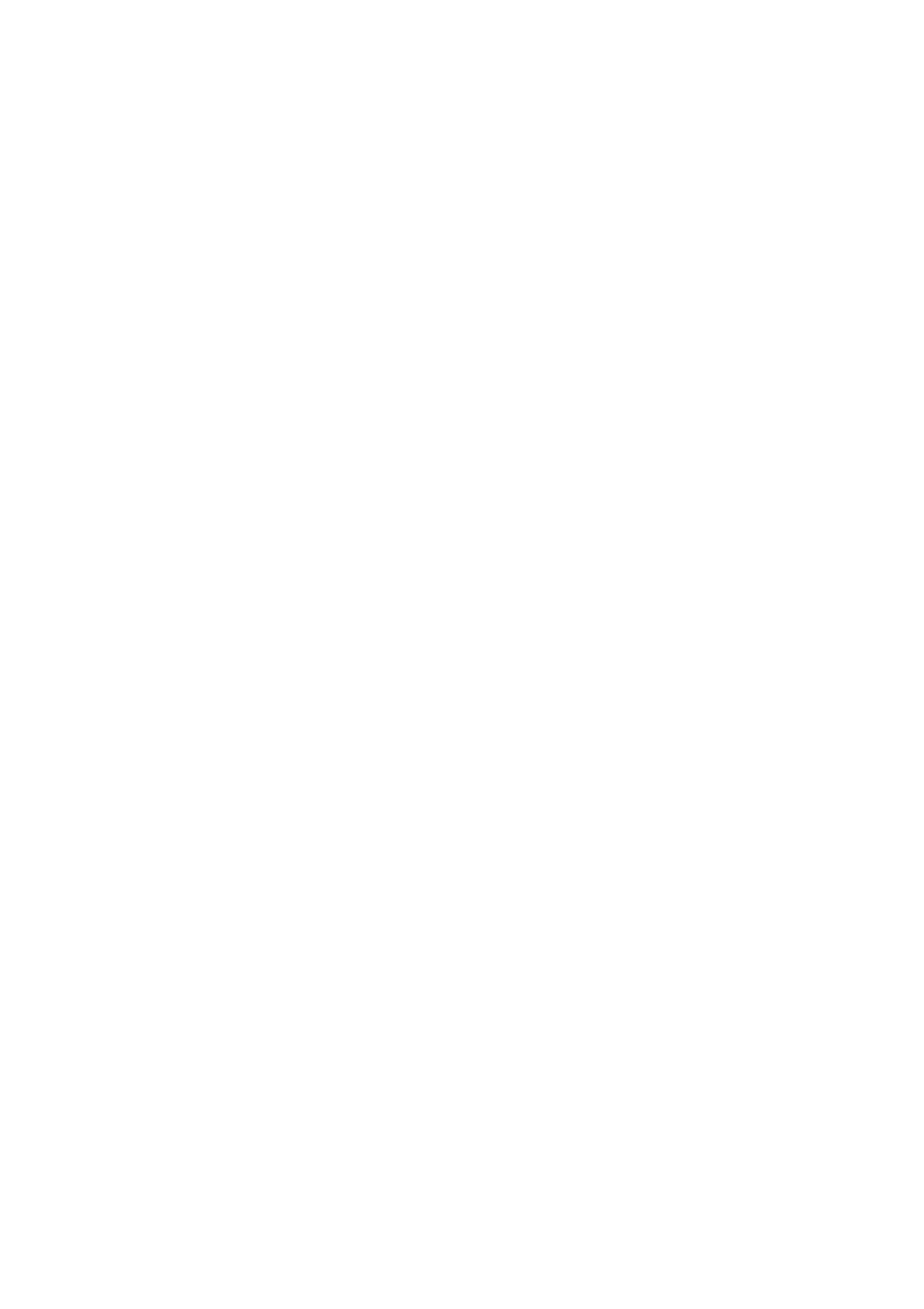 .:.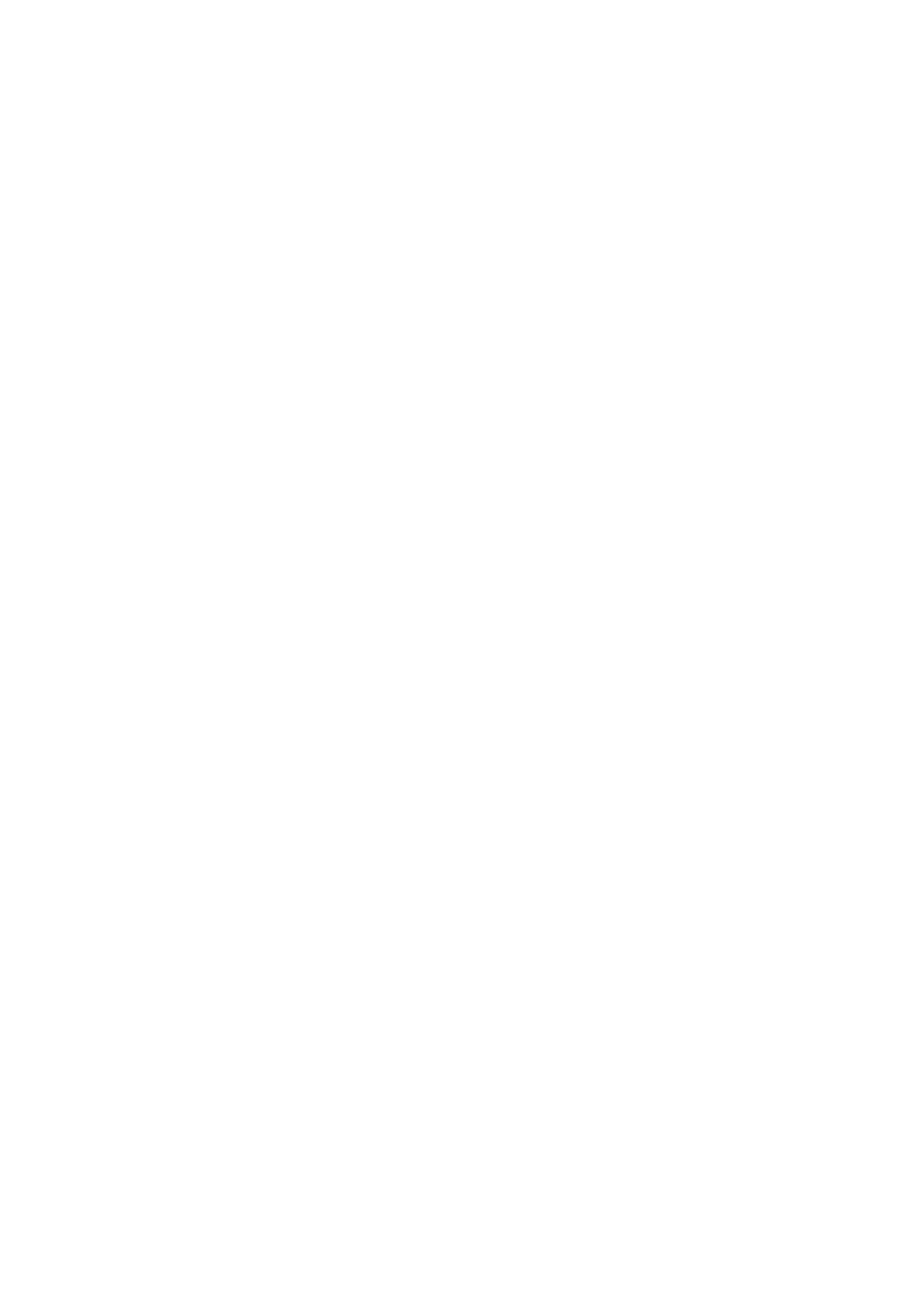 VÝROK	Z 3329/19Číslo změny:                        3329/19Vymezení řešeného území:Městská část:                      Praha 6Katastrální území:               RuzyněParcelní číslo:                     dle vymezení v grafické částiHlavní cíl změny:                 změna funkčního využití plochz funkce:výroby, skladování a distribuce /VS/všeobecně smíšené s kódem míry využití území D /SV-D/nerušící výroby a služeb /VN/parky, historické zahrady a hřbitovy /ZP/zeleň městská a krajinná /ZMK/na funkci:všeobecně obytné s kódem míry využití území G /OV-G/veřejné vybavení /VV/veřejné vybavení /VV/ - plovoucí značkarevitalizace areálu West Distribution ParkIlustrační výřez výkresu č. 04 Plán využití plochI.        TEXTOVÁ ČÁST VÝROKU ZMĚNY ÚZEMNÍHO PLÁNURegulativy funkčního a prostorového uspořádání území, uvedené v příloze č. 1 obecně závazné vyhlášky hl. m. Prahy č. 32/1999 Sb. hl. m. Prahy, v platném znění opatření obecné povahy, se nemění.II.       GRAFICKÁ ČÁST VÝROKU ZMĚNY ÚZEMNÍHO PLÁNUGrafická část odpovídá  metodice  platného Územního plánu sídelního  útvaru hl. m.  Prahy, v souladu s § 188 odst. 3 zákona č. 183/2006 Sb., o územním plánování a stavebním řádu (stavební zákon), v platném znění.Součástí výroku je pouze barevně vyjádřená plocha nebo prvek na podkladu výkresu s hranicemifunkčních ploch a prvků územního plánu, který je graficky viditelně potlačen.Změna závazné části se týká výkresů č. 4, 31, 37.Z 3329/19 – výrok změny ÚP SÚ hl. m. Prahy, strana 1PODNĚT č. 114 / 2018Str. 1LOKALITA  - městská část:- katastrální území:- parc. číslo: DRUH:PŘEDMĚT:PLATNÝ STAV V ÚP:NAVRHOVANÁ ZMĚNA: PŘEDPOKLÁDANÝ ROZSAH:Praha - LochkovLochkov715, 716, 717, 854změna funkčního využití ploch nová obytná zástavbazeleň městská a krajinná /ZMK/,orná půda, plochy pro pěstování zeleniny /OP/,orná půda, plochy pro pěstování zeleniny /OP/ - zeleň městská a krajinná/ZMK/,orná půda, plochy pro pěstování zeleniny /OP/ - čistě obytné s kódem míry využití území A /OB-A/,celoměstský systém zeleně /CSZ/zeleň městská a krajinná /ZMK/,čistě obytné s kódem míry využití území B /OB-B/100536 m2PODNET c. 114/2018Str. 2PODNET c. 114/2018Str. 3PLATNY STAV UP 	MERfTKO  1   10 000PODNET c. 114/2018Str. 4NAVRHOVANA ZMENA	MERfTKO  1. 10 000VÝROK	Z 3348/19Číslo změny:                        3348/19Vymezení řešeného území:Městská část:                      Praha - LochkovKatastrální území:               LochkovParcelní číslo:                     dle vymezení v grafické částiHlavní cíl změny:                 změna funkčního využití plochz funkce:orná půda, plochy pro pěstování zeleniny /OP/orná půda, plochy pro pěstování zeleniny / zeleň městskáa krajinná v územní rezervě (OP/ZMK)orná půda, plochy pro pěstování zeleniny / čistě obytnés kódem míry využití území A v územní rezervě (OP/OB-A)na funkci:čistě obytné s kódem míry využití území B /OB-B/zeleň městská a krajinná /ZMK/nová obytná zástavba, přeložka VTL plynovodu úprava vymezení celoměstského systému zeleněIlustrační výřez výkresu č. 04 Plán využití plochI.        TEXTOVÁ ČÁST VÝROKU ZMĚNY ÚZEMNÍHO PLÁNURegulativy funkčního a prostorového uspořádání území, uvedené v příloze č. 1 obecně závazné vyhlášky hl. m. Prahy č. 32/1999 Sb. hl. m. Prahy, v platném znění opatření obecné povahy, se nemění.II.       GRAFICKÁ ČÁST VÝROKU ZMĚNY ÚZEMNÍHO PLÁNUGrafická část odpovídá  metodice  platného Územního plánu sídelního  útvaru hl. m.  Prahy, v souladu s § 188 odst. 3 zákona č. 183/2006 Sb., o územním plánování a stavebním řádu (stavební zákon), v platném znění.Součástí výroku je pouze barevně vyjádřená plocha nebo prvek na podkladu výkresu s hranicemifunkčních ploch a prvků územního plánu, který je graficky viditelně potlačen.Změna závazné části se týká výkresů č. 4, 10, 19, 31, 37.Z 3348/19 – výrok změny ÚP SÚ hl. m. Prahy, strana 1PODNĚT č. 183 / 2018Str. 1LOKALITA  - městská část:- katastrální území:- parc. číslo: DRUH:PŘEDMĚT:PLATNÝ STAV V ÚP:NAVRHOVANÁ ZMĚNA: PŘEDPOKLÁDANÝ ROZSAH:Praha - Dolní PočerniceDolní Počernice25, 26změna funkčního využití ploch novostavba rodinných domů lesní porosty /LR/,oddechu – zařízení turistického ruchu /SO4/,velká rozvojová území /VRU/čistě obytné /OB/9289 m2PODNET c.183/2018Str. 2MERfTKO  1   10 000PODNET c.183/2018Str. 3PLATNY STAV UP LR	804 	VRUMERfTKO  1. 10 000PODNET c.183/2018Str. 4NAVRHOVANA ZMENA 	MERfTKO 1. 10 000HLAVNÍ MĚSTO P RAHA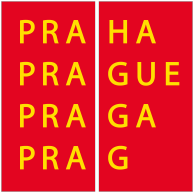 MA GI STR Á  H LAVN ÍHO MĚSTA P R AHY O dbor oc hr a ny pr os tř e díO ddě le ní pos uzová ní vlivů na životní pr os tř e dí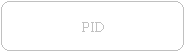 ORESTA spol. s r.o. Ing.arch. Vít Čermák U Třešňovky 218200  Praha 8Váš dopis zn./ze dne:                                              Vyřizuje/tel.:23.4.2018                                                               Ing. Michae l Macoure kČ. j.:                                                                        236 004 218MHMP 748315/2018                                           Počet listů/příloh:  2/0Sp. zn.:                                                                    Datum:S-MHMP 640928/2018 OCP                             16.05.2018Návrh změ ny úze mního plánu, parc. č. 25, 26, ul. Nad Rybníke m, k. ú. Dolní Poče rniceOdbor ochrany prostředí Magistrátu hlavního města Prahy (dále též „OCP MHMP“) obdržel dne24.   4.  2018  návrh  obsahu  změny  územního  plánu  dle  §  55a  odst.  2  písm.  c)  zákona č. 183/2006 Sb., o územním plánování a stavebním řádu, ve znění pozdějších předpisů (dále jen„stavební  zákon“)  a  vydává  pro zkrácený  postup pořizování změny územního  plánu sídelního útvaru hlavního města Prahy (dále jen „ÚPn“) podle ustanovení § 55a odst. 2 písm. d) a e) stavebního zákona následující  stanoviska:I. Odbor ochrany prostředí Magistrátu hlavního města Prahy, jako příslušný správní úřad podle ustanovení. § 22 písm. d) a § 23 odst. 10 zákona č. 100/2001 Sb., o posuzování vlivů na životní prostředí,  ve  znění  pozdějších  předpisů  (dále  jen  „zák on“),  vydává  podle  ustanovení§ 10i zák ona následující stanovisk o:Ing. Michael Macourek, tel: 236 004 218, e-mail: michael.macourek@praha.euNávrh změ ny „Návrh změ ny úze mního plánu, parc.č. 25, 26, ul. Nad Rybníke m, k. ú. DolníPoče rnice“ (dále je n „změ na“) ÚPn je tře ba pos oudit z hle dis ka vlivů na životní pros tře dí.Předmětem změny je vymezení funkční plochy OB – čistě obytné na úkor funkční plochy SO4 –oddechu.  Důvodem  změny je  výstavba  9 rodinných  domů, včetně  komunikace  a parkovacích stání. Výměra dotčených pozemků je 9 968 m2.Sídlo: M ariánské nám. 2/2, 110 01 Praha 1Pracoviště: Jungmannova  35/29, 110 00 Praha 1Kontaktní centrum: 12 444, fax: 236 007 1571/4	E-mail: p osta@p raha.eu,  ID DS: 48ia97hDotčené území se nachází v městské části Praha 14. Předmětné pozemky jsou umístěny podél ul. Nad Rybníkem. V současném stavu se na dotčených pozemcích nachází zeleň a travnatý porost.Příslušný úřad ve smyslu ustanovení § 10i odst. 2 zákona stanovil na základě kritérií uvedených v příloze č. 8 k zákonu požadavek na zpracování vyhodnocení vlivů na životní prostředí.Změna  je  zpracována  invariantně.  S ohledem  na  předmět  a rozsah změny je však toto řešení považováno jako dostačující.S ohledem na předmět změny ÚPn je stanoven záměr uvedený v příloze č. 1 k zákonu. ÚPn je závazný  pro rozhodování v území, zejména pro vydávání územních rozhodnutí.  Prostřednictvím ÚPn je bezesporu stanovován rámec pro budoucí povolení záměrů.Se zřetelem na předmět a rozsah změny nelze vyloučit významně negativní ovlivnění jiných strategických  dokumentů.  Vyloučit  rovněž nelze  významný  potenciál pro začlenění požadavků na  ochranu  životního  prostředí  a  veřejného  zdraví ve  vztahu k podpoře  a  vlivu na  udržitelný rozvoj území.V dotčeném  území  nejsou  identifikovány   významné   negativní  problémy  životního  prostředí a veřejného zdraví, které by mohly být závažné pro předmětnou změnu ÚPn.Příslušný   úřad   v souvislosti   s   předmětem   změny   vylučuje   významný   dopad   na   oblast uplatňování evropského práva životního  prostředí.Změnou  však  nelze  vyloučit  trvalé   a  nevratné   vlivy  s  potenciálem  negativního  ovlivnění životního  prostředí  či  veřejného  zdraví.  Změnou  dojde  k navýšení  míry  urbanizace  v území. Rovněž dojde k navýšení podílu zpevněných ploch.Příslušnému úřadu z úřední činnosti nejsou známy v dotčeném území jiné realizované, povolené, připravované   či   uvažované   záměry,   které   by  s předmětným   záměrem   měly   významnou kumulativní  a synergickou povahu vlivu.Vzhledem  k charakteru  záměru a jeho lokalizaci je zřejmé, že se změnou nejsou spojené vlivy s přeshraniční povahou.Na  základě předložených   podkladů  a  povahy  změny  se  nepředpokládají  rizika  pro  životní prostředí a veřejné zdraví v souvislosti  s přírodními katastrofami či haváriemi.2/4	Č.j. M HM P 748315/2018S ohledem  na  rozsah,  charakter,  umístění  změny  koncepce  a  důležitost  a  zranitelnost  oblasti (zvláštní přírodní charakteristiky, kulturní dědictví, hustota obyvatel, osídlení a míra urbanizace, překročení norem kvality životní prostředí nebo mezních hodnot, kvalitu půdy a intenzitu jejího využívání a  dopady  změny klimatu) nelze vyloučit významný negativní vliv na životní prostředí a veřejné zdraví.V této  souvislosti  nelze  také  vyloučit  významná  závažnost  a  rozsah  těchto  vlivů  na  životní prostředí a veřejné zdraví (ovlivnění,  zasažení a bezpečnost obyvatel).Na   základě   stanoviska   orgánu   ochrany   přírody   podle  ustanovení  §  45i  odst.  1  zákona č.  114/1992  Sb.,  o  ochraně  přírody  a  krajiny,  ve  znění  pozdějších  předpisů  (viz  bod  II), hodnocená   změna   nemůže   mít  významný  vliv  a  to  samostatně  nebo  ve  spojení  s  jinými koncepcemi nebo záměry na evropsky významné lokality  a ptačí oblasti.Území  se  nachází  v ochranném  pásmu  přírodní  památky  Počernický  rybník.  Na  sousedních pozemcích   je  také  vymezen  celoměstský  systém  zeleně.  Příslušný  úřad  z těchto  důvodů nevyloučil  negativní vliv na přírodní charakteristiky s uznávaným statutem ochrany.Posouzení  změny  z  hlediska  jejích  vlivů  na  životní  prostředí  zajistí  environmentální  integritu a  prevenci závažných  či nevratných  poškození životního prostředí a lidského zdraví a zároveň podpoří udržitelný  rozvoj území.Na  základě  výše  uvedených  skutečností krajský  úřad jako příslušný  úřad rozhodl tak, jak je uvedeno v úvodu tohoto stanoviska.Toto je vyjádření ve smyslu ustanovení § 154 zákona č. 500/2004 Sb., správní řád, ve znění pozdějších   předpisů.   Toto   odůvodněné   vyjádření  se  vydává   postupem  podle  části  čtvrté správního řádu.II. Stanovisko orgánu ochrany přírody podle § 45i odst. 1 zák ona č. 114/1992 Sb., o ochraně přírody a krajiny, ve znění pozdějších předpisů (dále jen „zák on“) k možnému vlivu k oncepce„Návrh zadání změny územního plánu sídelního útvaru hl. m. Prahy na pozemcích parc. č. 25,26, k . ú. Dolní Počernice“(dále jen „změna ÚP SÚ hl. m. Prahy“) na lok ality soustavy Natura2000Magistrát hl. m. Prahy, odbor ochrany prostředí (dále jen OCP MHMP), jako příslušný orgán ochrany  přírody  dle  ust.  §  77a  odst.  4 písm. n) zákona č. 114/1992 Sb., o ochraně přírody a krajiny, ve znění pozdějších předpisů (dále jen „zákon“), ve spojení s ustanovením § 31 odst. 1 zákona  č.  131/2000  Sb.  o  hlavním  městě  Praze, ve  znění pozdějších  předpisů  vyhodnotil na základě žádosti (Ing. arch. Vít Čermák, ORESTA spol. s.r.o., U Třešňovky 2, 182 00 Praha 8),možnosti vlivu výše  uvedené  změny ÚP SÚ hl. m. Prahy na lokality soustavy Natura 2000 a3/4	Č.j. M HM P 748315/2018vydává stanovisko podle § 45i odst. 1 téhož zákona v tom smyslu, že hodnoce ná změ na ÚP SÚ hl. m. Prahy ne může mít významný vliv a to samostatně nebo ve spojení s jinými koncepcemi nebo záměry na žádnou evropsky významnou lokalitu ani ptačí oblast v územní působnosti OCP MHMP.OCP MHMP  jako dotčený orgán ochrany přírody uplatňuje  stanovisko k předloženému návrhu zadání změny ÚP SÚ hl. m. Prahy v tom smyslu, že u něj vylučuje významný vliv na příznivý stav  předmětu  ochrany  nebo  celistvost  evropsky  významných  lokalit  nebo  ptačích  oblastí soustavy Natura 2000 v působnosti OCP MHMP.Do  působnosti  OCP   MHMP  náležejí  evropsky  významné  lokality  CZ0110142  -  Blatov  aXaverovský háj, CZ0213779 - Břežanské údolí, CZ0110049 - Havránka a Salabka, CZ0110040 - Chuchelské   háje,   CZ0110154   -   Kaňon   Vltavy   u  Sedlce   CZ0113002   -   Milíčovský   les, CZ0113001 - Obora Hvězda, CZ0110050 - Prokopské údolí, CZ0114001 - Radotínské údolí, CZ0113773 - Praha - Petřín. Ptačí oblasti nejsou na území hlavního města Prahy vymezeny.Do  vzdálenosti  0,5  km  od  navržené  změny  se  nenachází žádná  evropsky  významná  lokalita v působnosti OCP  MHMP.  Výše  uvedený  závěr  orgánu ochrany přírody vychází z úvahy, že hodnocený  návrh změny se  nachází zcela  mimo území evropsky významných lokalit a změna může  mít  pouze  lokální  vliv  dotýkající  se  vlastního  území dotčeného  změnou  ÚP  SÚ  hl.  m. Prahy a jeho nejbližšího okolí. Návrh předložené  změny ÚP SÚ hl. m. Prahy tedy nemůže mít vliv  na  chemismus  půdy,  obsah  živin  či  vláhové  poměry  či  způsob  hospodaření  na  území evropsky  významných  lokalit.  Návrh změny ÚP  SÚ  hl. m. Prahy neovlivní porosty dřevin na území evropsky významných lokalit, jejich druhové složení bude zachováno.Jako  podklad  pro  vydání  tohoto  stanoviska  sloužila  OCP  MHMP  žádost  o  vydání  tohotostanoviska, Zásady managementu stanovišť druhů v evropsky významných lokalitách soustavy Natura    2000,    Pravidla    hospodaření    pro    typy    lesních    přírodních    stanovišť    v    EVL (zdroj https://www.mzp.cz/cz/evropsky_vyznamne_lokality) a  plány péče  pro jednotlivá  zvláště chráněná  území, mapy lokalit. Z těchto podkladů lze učinit kvalifikovaný závěr o možném vlivu na EVL v působnosti OCP MHMP.Toto  je  vyjádření  ve  smyslu  ustanovení  §  154  zák.  č.  500/2004  Sb.,  správní  řád, ve  zněnípozdějších předpisů.RNDr. Ště pán Kyjovs kýředitel odboru podepsáno elektronicky4/4	Č.j. M HM P 748315/2018VÝROK	Z 3363/19Číslo změny:                        3363/19Vymezení řešeného území:Městská část:                      Praha - Dolní PočerniceKatastrální území:               Dolní PočerniceParcelní číslo:                     dle vymezení v grafické částiHlavní cíl změny:                 změna funkčního využití plochz funkce:oddechu – zařízení turistického ruchu /SO4/lesní porosty /LR/na funkci:čistě obytné s kódem míry využití území C /OB-C/redukce celoměstského systému zeleně novostavba rodinných domůIlustrační výřez výkresu č. 04 Plán využití plochI.        TEXTOVÁ ČÁST VÝROKU ZMĚNY ÚZEMNÍHO PLÁNURegulativy funkčního a prostorového uspořádání území, uvedené v příloze č. 1 obecně závazné vyhlášky hl. m. Prahy č. 32/1999 Sb. hl. m. Prahy, v platném znění opatření obecné povahy, se nemění.II.       GRAFICKÁ ČÁST VÝROKU ZMĚNY ÚZEMNÍHO PLÁNUGrafická část odpovídá  metodice  platného Územního plánu sídelního  útvaru hl. m.  Prahy, v souladu s § 188 odst. 3 zákona č. 183/2006 Sb., o územním plánování a stavebním řádu (stavební zákon), v platném znění.Součástí výroku je pouze barevně vyjádřená plocha nebo prvek na podkladu výkresu s hranicemifunkčních ploch a prvků územního plánu, který je graficky viditelně potlačen.Změna závazné části se týká výkresů č. 4, 19, 31, 37.Z 3363/19 – výrok změny ÚP SÚ hl. m. Prahy, strana 1Str. 1PODNĚT č.216 / 2018LOKALITA  - městská část:- katastrální území:- parc. číslo: DRUH:PŘEDMĚT:PLATNÝ STAV V ÚP: NAVRHOVANÁ ZMĚNA: PŘEDPOKLÁDANÝ ROZSAH:Praha 14Hostavice227/4změna funkčního využití plochrozšíření dílny a výstavba obytného domu sady, zahrady a vinice /PS/všeobecně smíšené /SV/1092 m2Str. 2PODNET c.	216/2018Str. 3PODNET c.	216/2018PLATNY STAV UP 	MERfTKO 1. 10 000PSStr. 4PODNET c.	216/2018NAVRHOVANA ZMENA 	MERfTKO 1. 10 000sv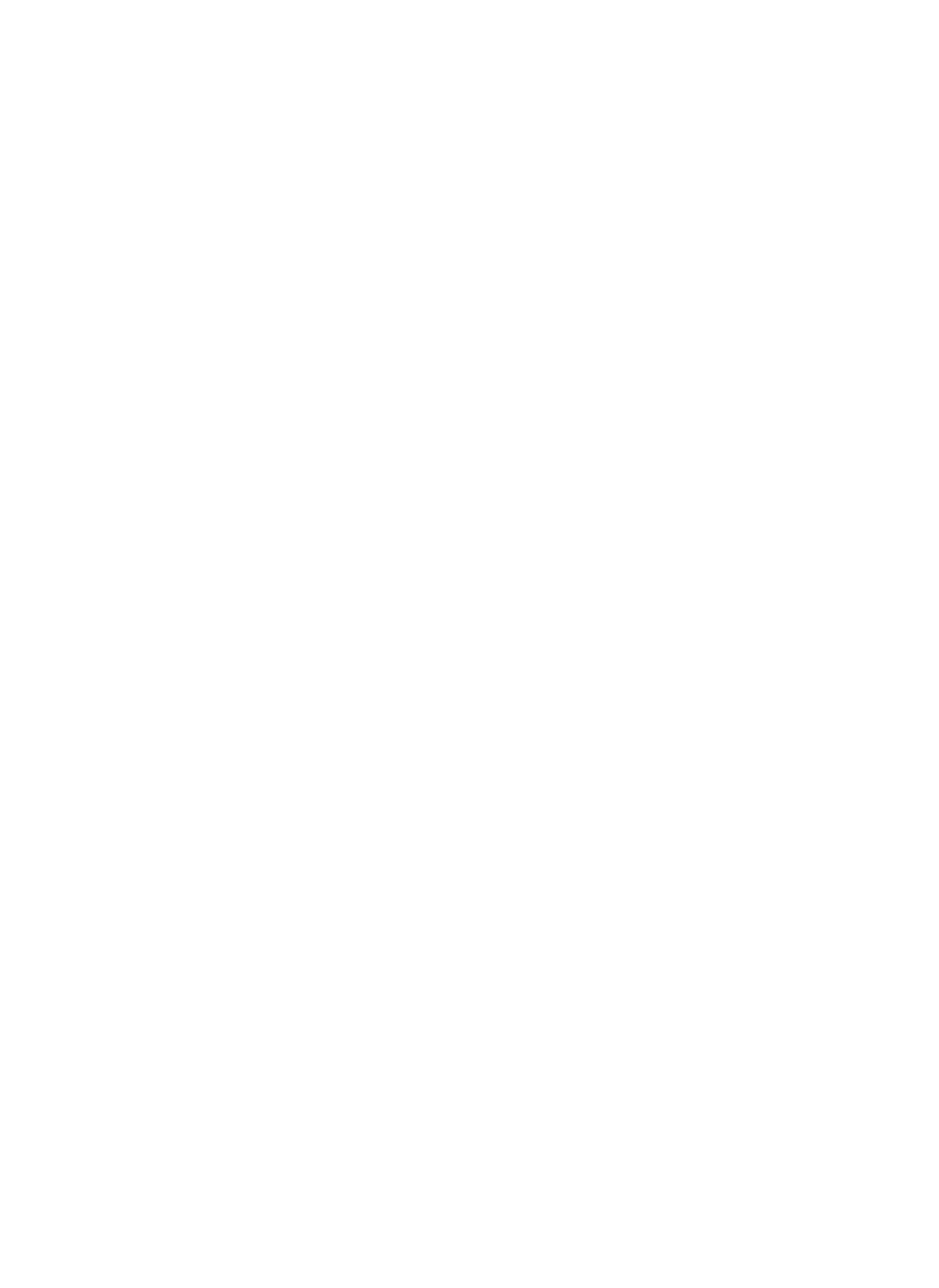 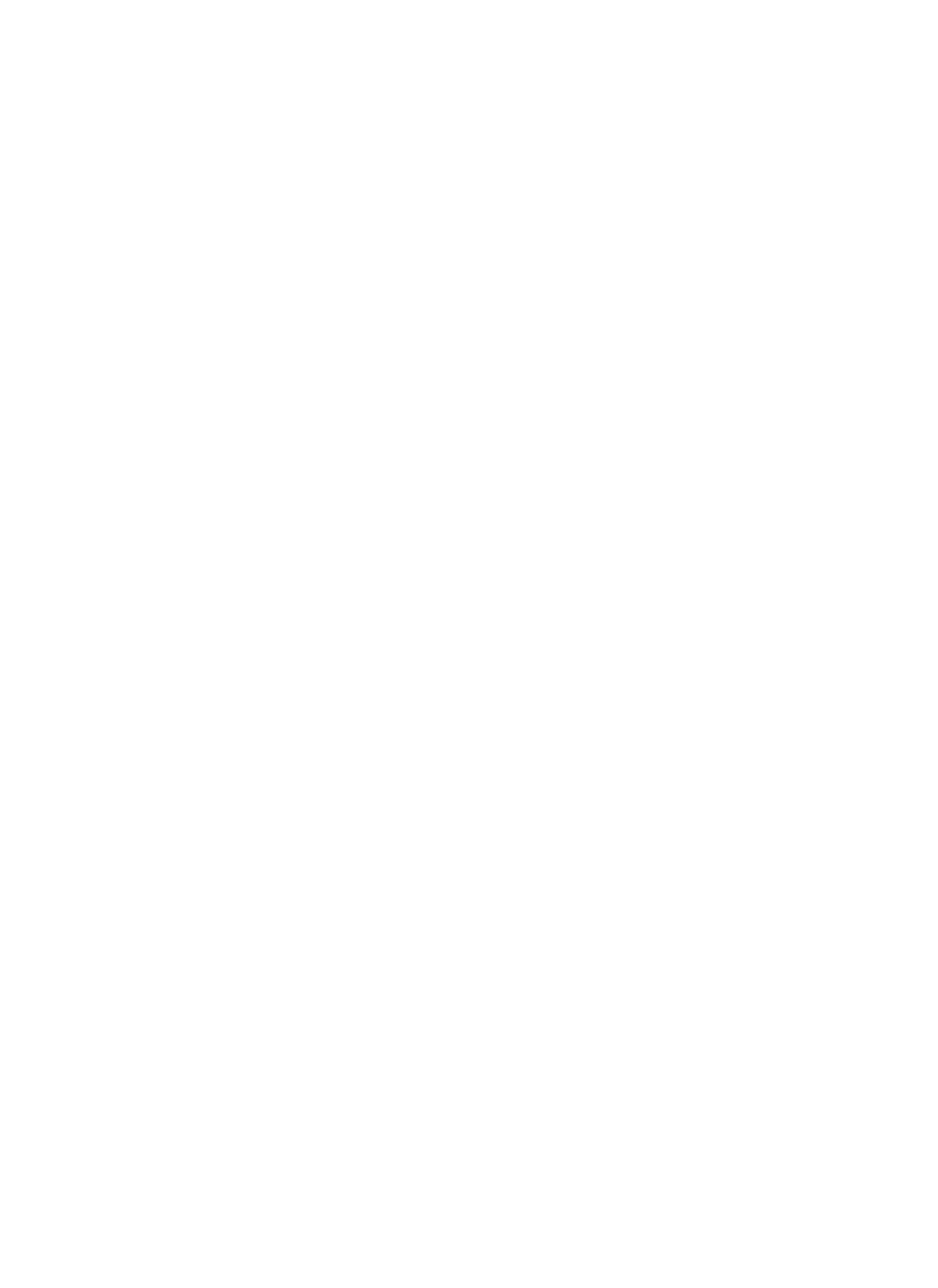 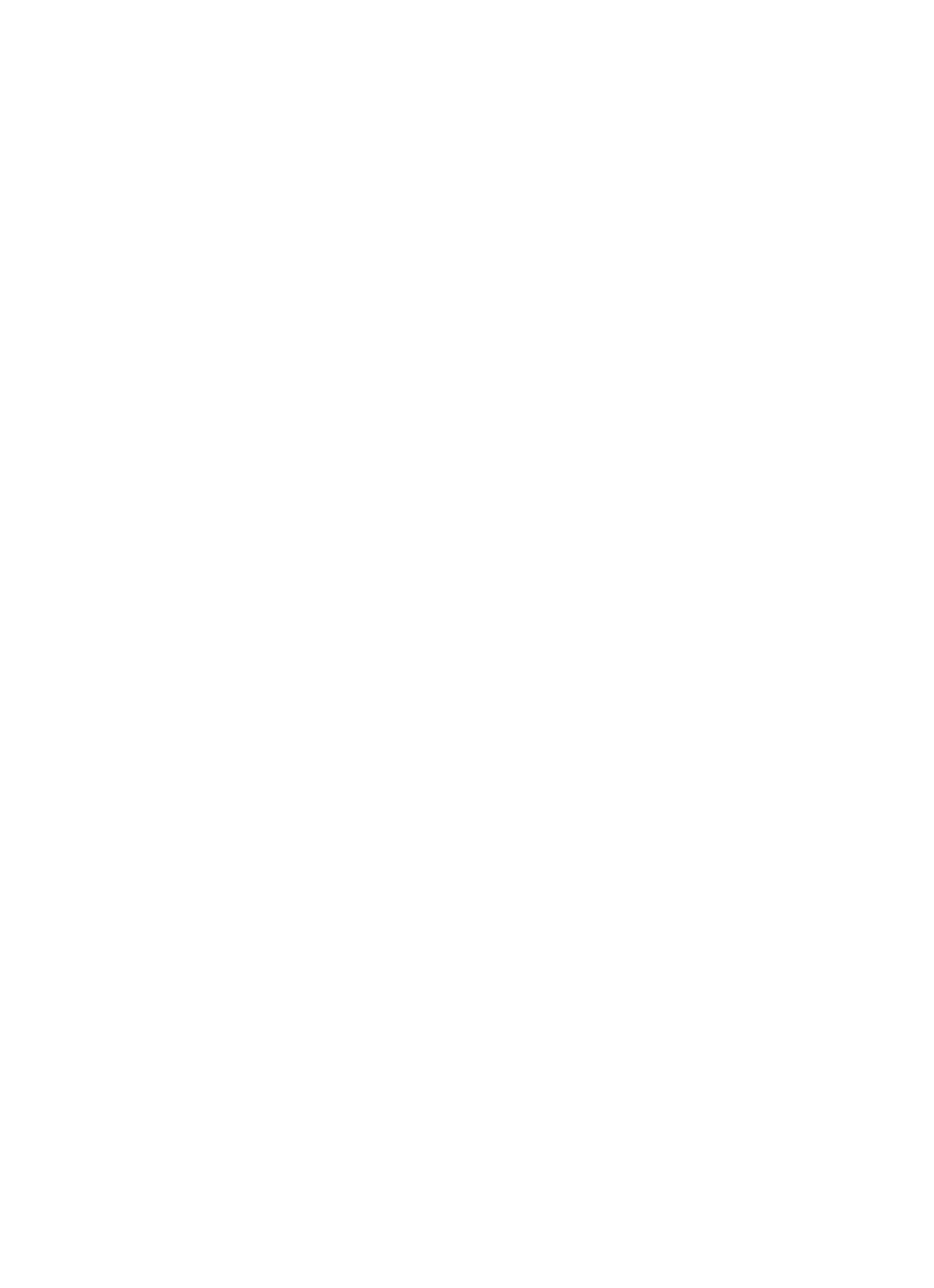 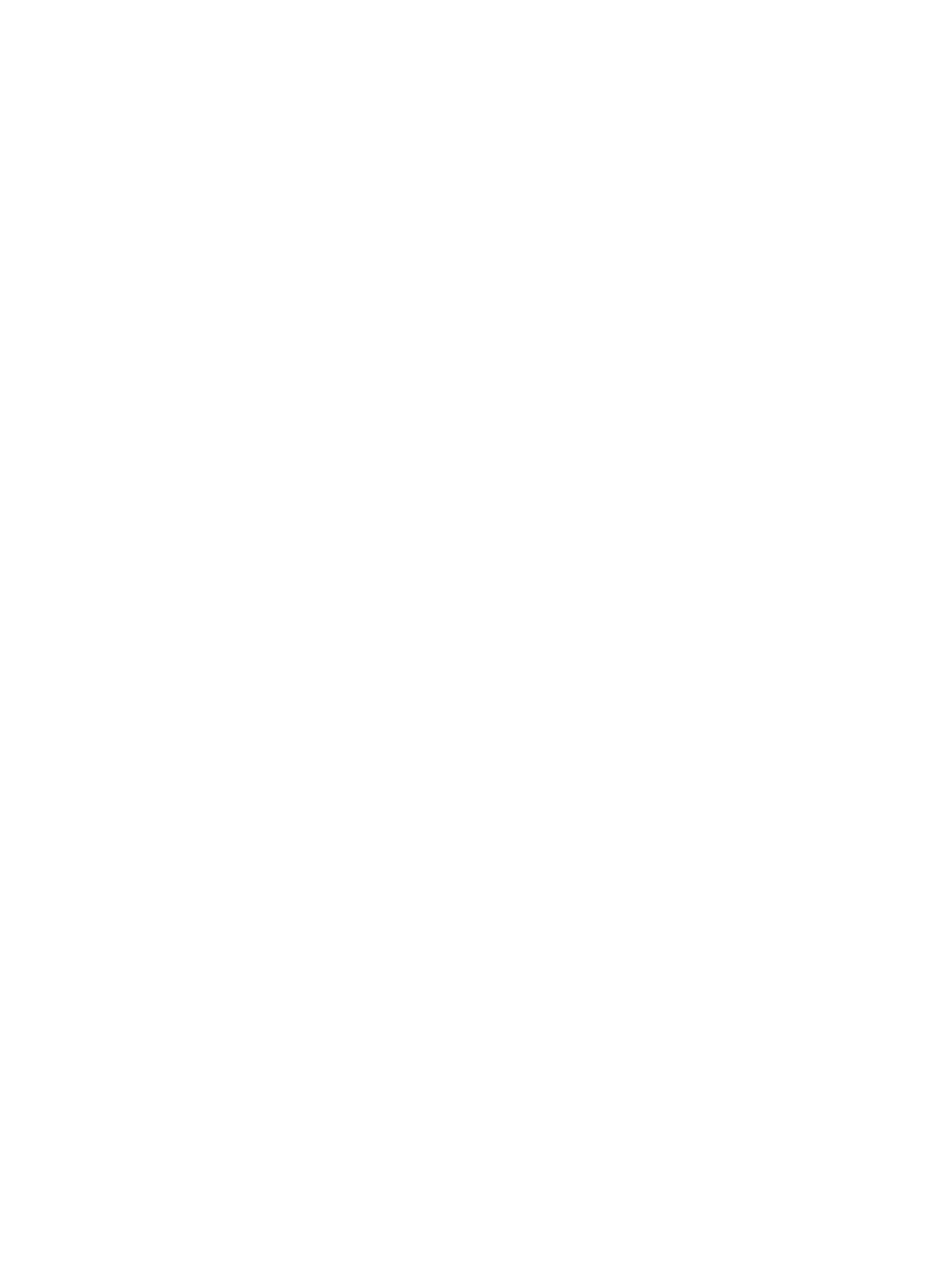 .VÝROK	Z 3374/19Číslo změny:                        3374/19Vymezení řešeného území:Městská část:                      Praha 14Katastrální území:               HostaviceParcelní číslo:                     dle vymezení v grafické částiHlavní cíl změny:                 změna funkčního využití plochz funkce:sady, zahrady a vinice /PS/na funkci:všeobecně smíšené /SV/rozšíření dílny a výstavba obytného domuIlustrační výřez výkresu č. 04 Plán využití plochI.        TEXTOVÁ ČÁST VÝROKU ZMĚNY ÚZEMNÍHO PLÁNURegulativy funkčního a prostorového uspořádání území, uvedené v příloze č. 1 obecně závazné vyhlášky hl. m. Prahy č. 32/1999 Sb. hl. m. Prahy, v platném znění opatření obecné povahy, se nemění.II.       GRAFICKÁ ČÁST VÝROKU ZMĚNY ÚZEMNÍHO PLÁNUGrafická část odpovídá  metodice  platného Územního plánu sídelního  útvaru hl. m.  Prahy, v souladu s § 188 odst. 3 zákona č. 183/2006 Sb., o územním plánování a stavebním řádu (stavební zákon), v platném znění.Součástí výroku je pouze barevně vyjádřená plocha nebo prvek na podkladu výkresu s hranicemifunkčních ploch a prvků územního plánu, který je graficky viditelně potlačen.Změna závazné části se týká výkresů č. 4, 31, 37.Z 3374/19 – výrok změny ÚP SÚ hl. m. Prahy, strana 1PODNĚT č. 218 / 2018Str. 1LOKALITA  - městská část:- katastrální území:- parc. číslo:DRUH: PŘEDMĚT:PLATNÝ STAV V ÚP:NAVRHOVANÁ ZMĚNA: PŘEDPOKLÁDANÝ ROZSAH:Praha 13Stodůlky162/28, 162/29, 162/292, 162/294, 162/298, 162/299, 162/300, 162/301,162/306, 162/31, 162/545, 162/577, 166/1, 166/2, 166/7 změna funkčního využití plochZápadní město - Residence U vodojemuvšeobecně obytné s kódem míry využití území B /OV-B/, čistě obytné s kódem míry využití území B /OB-B/čistě obytné s kódem míry využití území F /OB-F/36450 m2PODNET c. 218/2018Str. 2PODNET c. 218/2018Str. 3PLATNY STAV UP:	MERiTKO 1 : 10 000OV-8   08-8NAVRHOVANA ZMtNA:08-FPODNET c. 218/2018Str. 4MERiTKO 1 : 10 000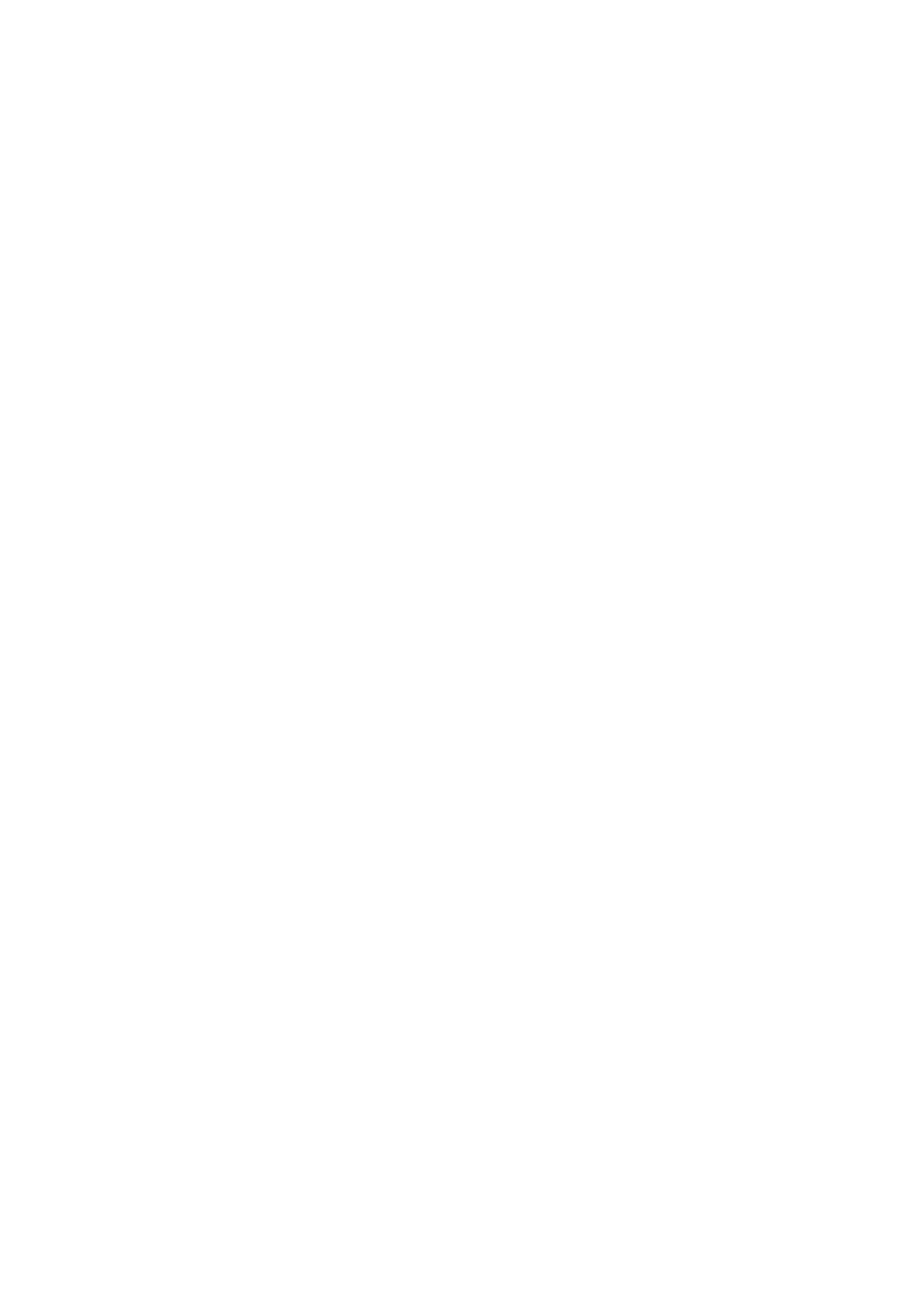 ..',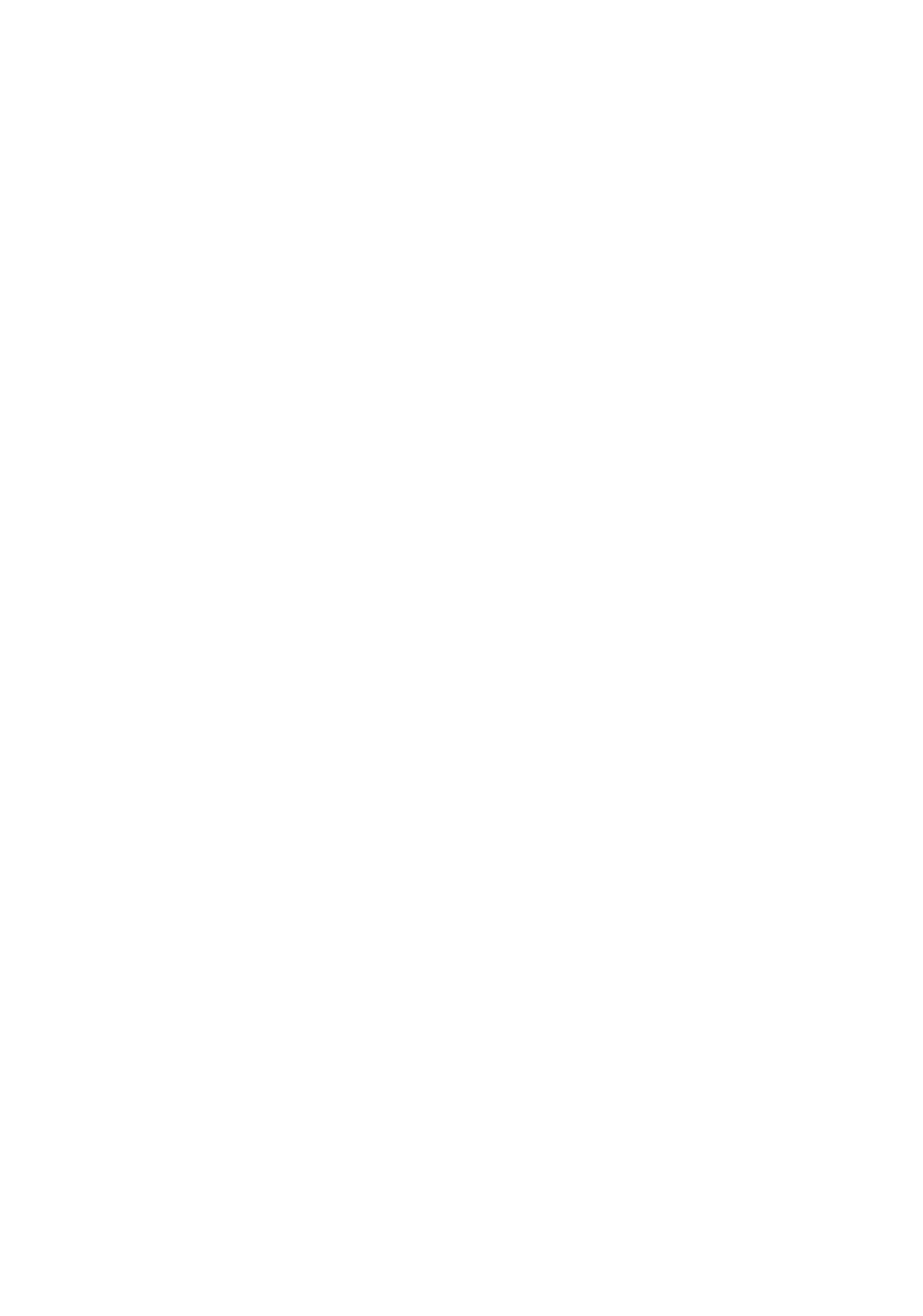 ,'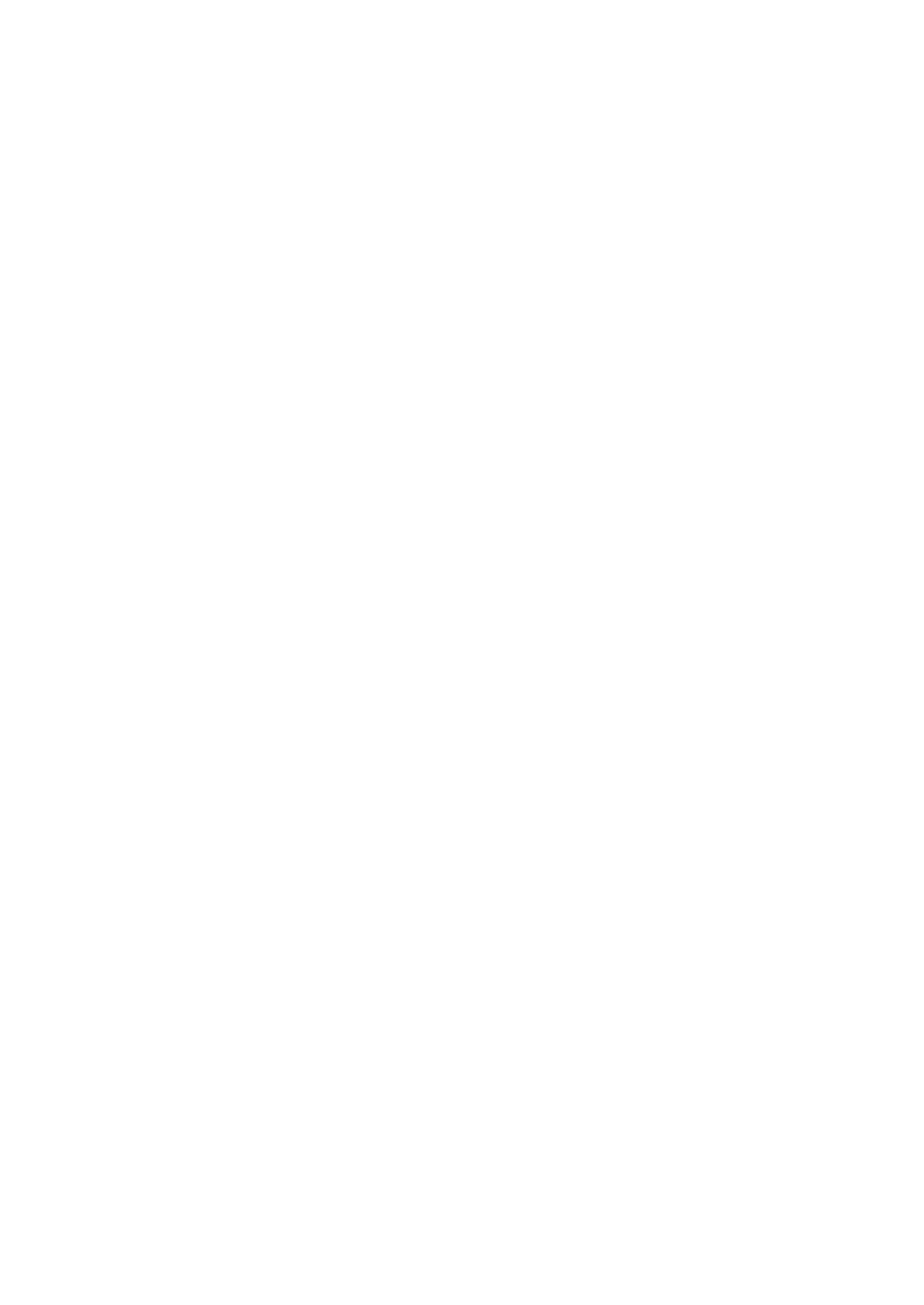 '..i.,,,..,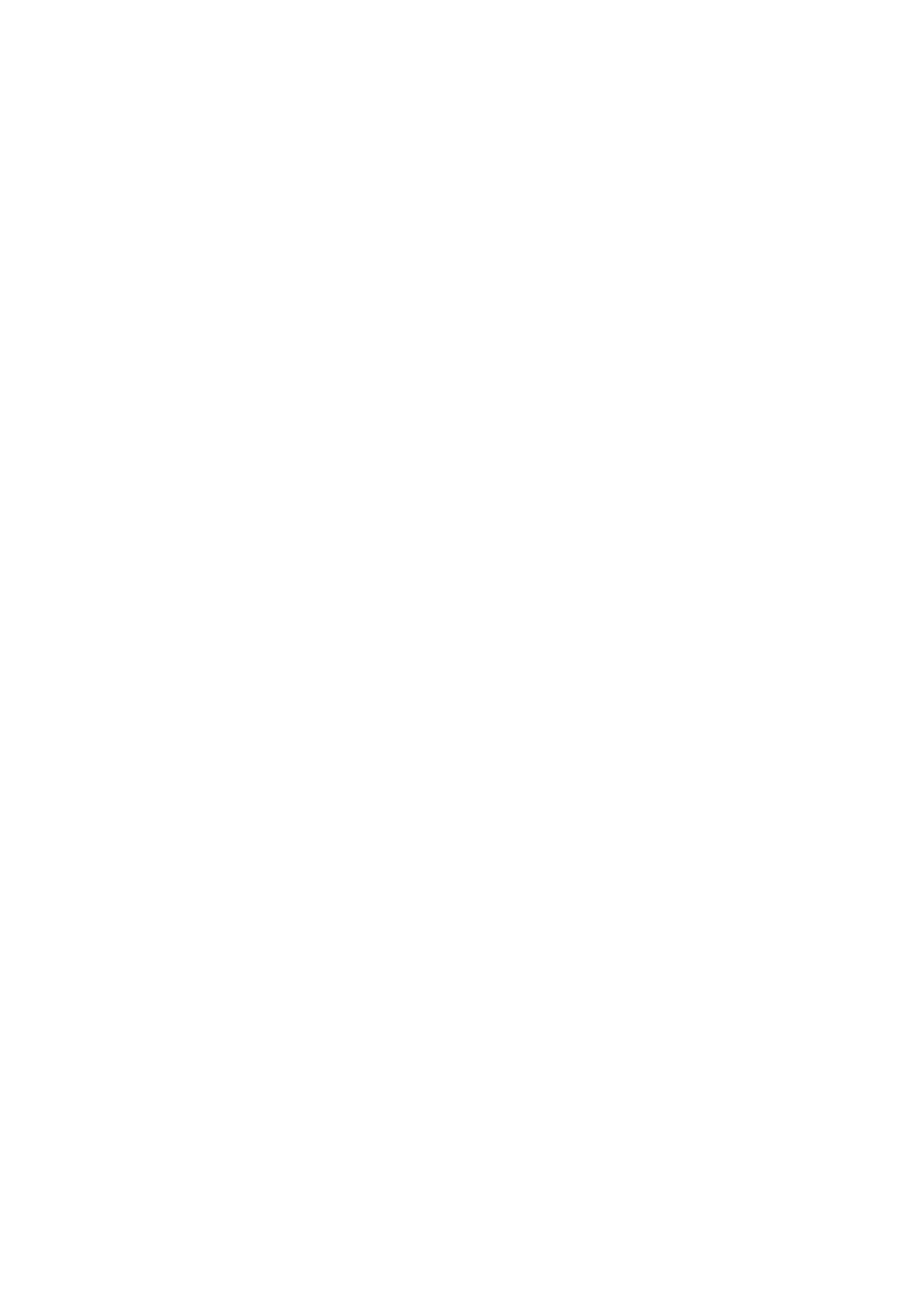 VÝROK	Z 3375/19Číslo změny:                        3375/19Vymezení řešeného území:Městská část:                      Praha 13Katastrální území:               StodůlkyParcelní číslo:                     dle vymezení v grafické částiHlavní cíl změny:                 změna funkčního využití plochz funkce:čistě obytné s kódem míry využití území B /OB-B/všeobecně obytné s kódem míry využití území B /OV-B/na funkci:čistě obytné s kódem míry využití území F /OB-F/Rezidence U VodojemuIlustrační výřez výkresu č. 04 Plán využití plochI.        TEXTOVÁ ČÁST VÝROKU ZMĚNY ÚZEMNÍHO PLÁNURegulativy funkčního a prostorového uspořádání území, uvedené v příloze č. 1 obecně závazné vyhlášky hl. m. Prahy č. 32/1999 Sb. hl. m. Prahy, v platném znění opatření obecné povahy, se nemění.II.       GRAFICKÁ ČÁST VÝROKU ZMĚNY ÚZEMNÍHO PLÁNUGrafická část odpovídá  metodice  platného Územního plánu sídelního  útvaru hl. m.  Prahy, v souladu s § 188 odst. 3 zákona č. 183/2006 Sb., o územním plánování a stavebním řádu (stavební zákon), v platném znění.Součástí výroku je pouze barevně vyjádřená plocha nebo prvek na podkladu výkresu s hranicemifunkčních ploch a prvků územního plánu, který je graficky viditelně potlačen.Změna závazné části se týká výkresu č. 4.Z 3375/19 – výrok změny ÚP SÚ hl. m. Prahy, strana 1PODNĚT č. 227 / 2018Str. 1LOKALITA  - městská část:- katastrální území:- parc. číslo: DRUH:PŘEDMĚT:PLATNÝ STAV V ÚP:NAVRHOVANÁ ZMĚNA: PŘEDPOKLÁDANÝ ROZSAH:Praha - NebušiceNebušice1042/11, 1042/15, 1042/16, 1042/17 změna funkčního využití ploch Rekonstrukce RDlouky, pastviny /NL/,celoměstský systém zeleně /CSZ/čistě obytné /OB/1280 m2PODNET c. 227 I 2018Str. 2ORTOFOTOMAPA	MERfTKO  1   10 000PODNET c. 227 I 2018Str. 3PLATNY STAV UP 	MERfTKO  1   10 000PODNET c. 227 I 2018Str. 4NAVRHOVANA ZMENA 	MERfTKO 1. 10 000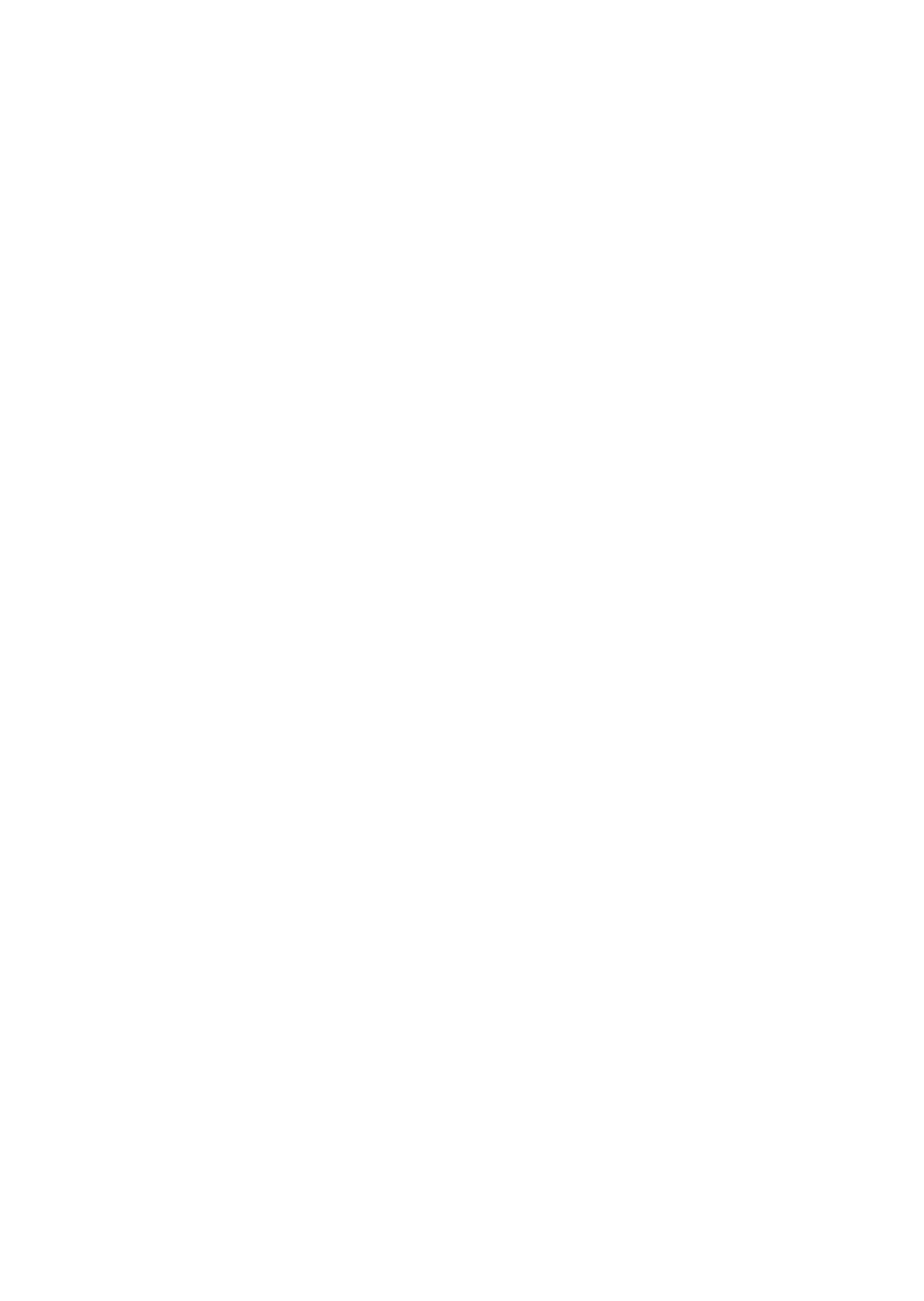 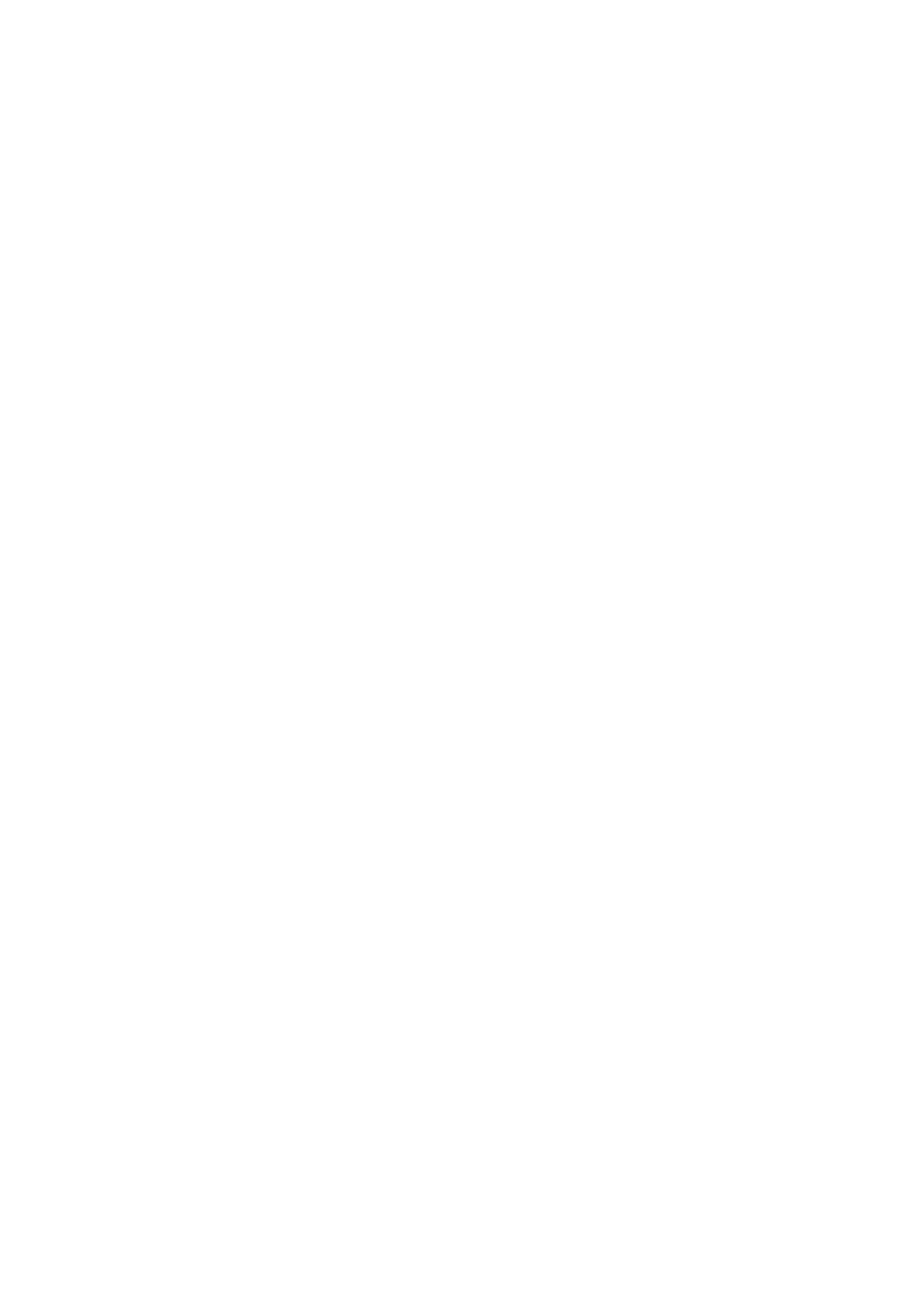 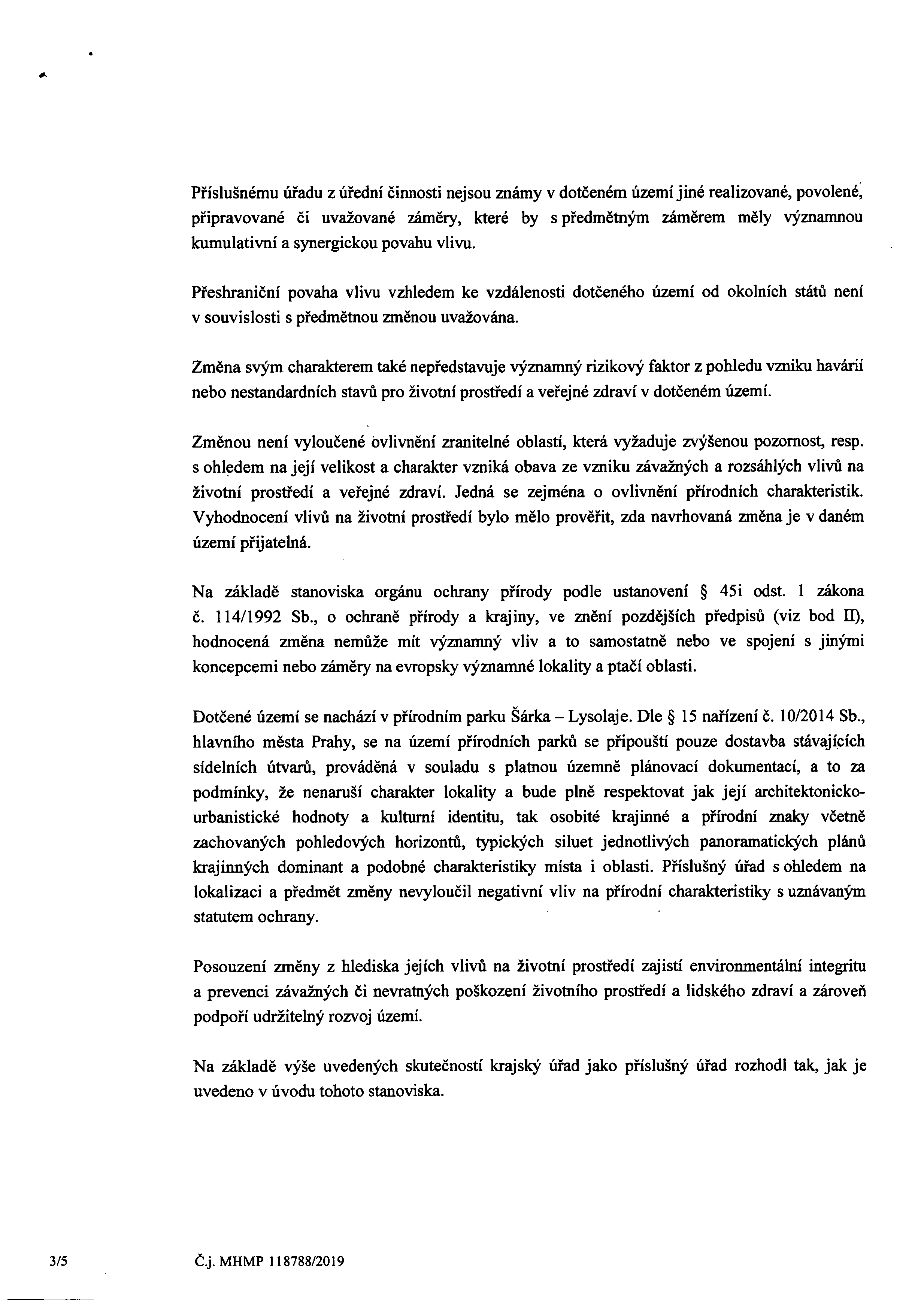 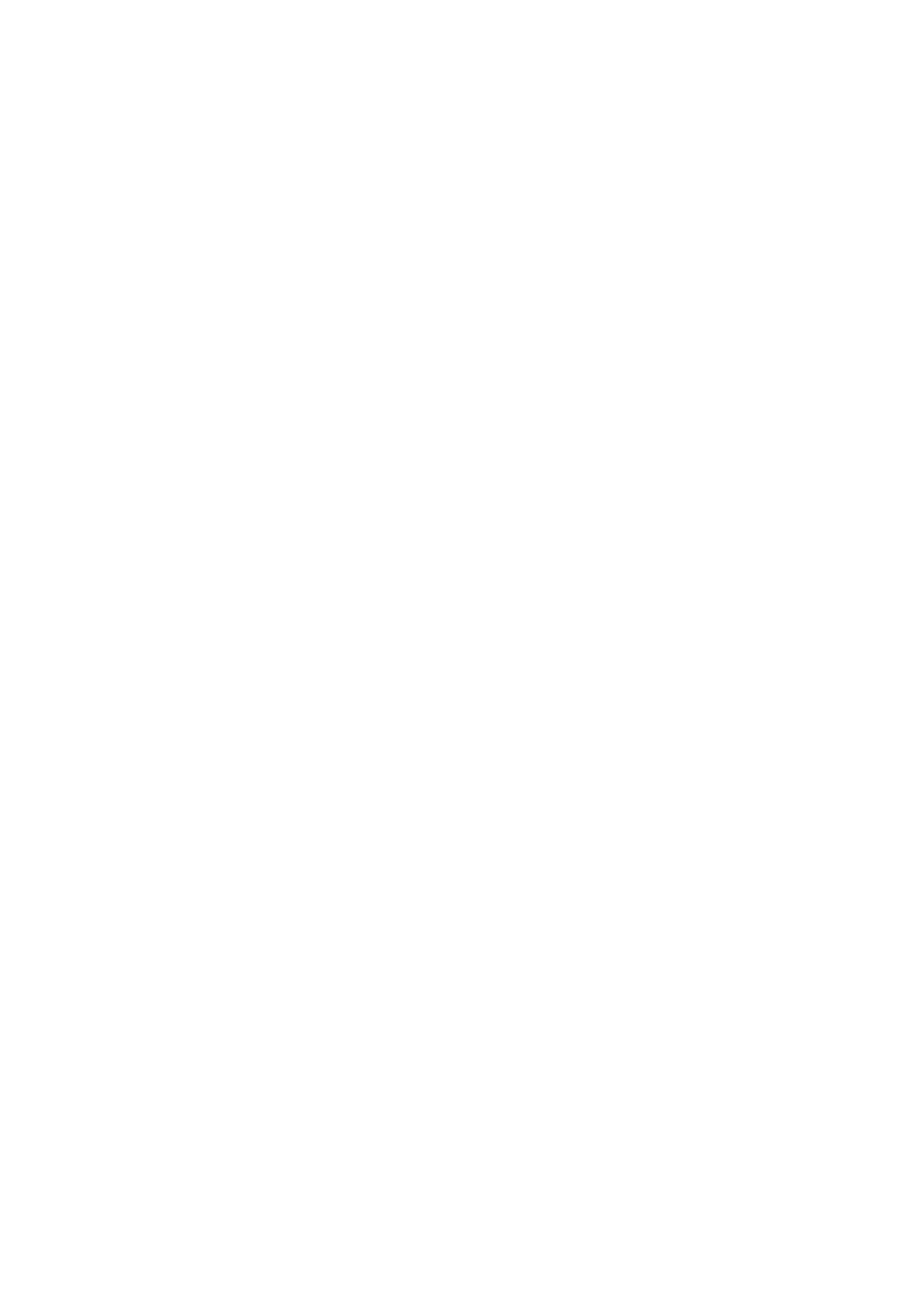 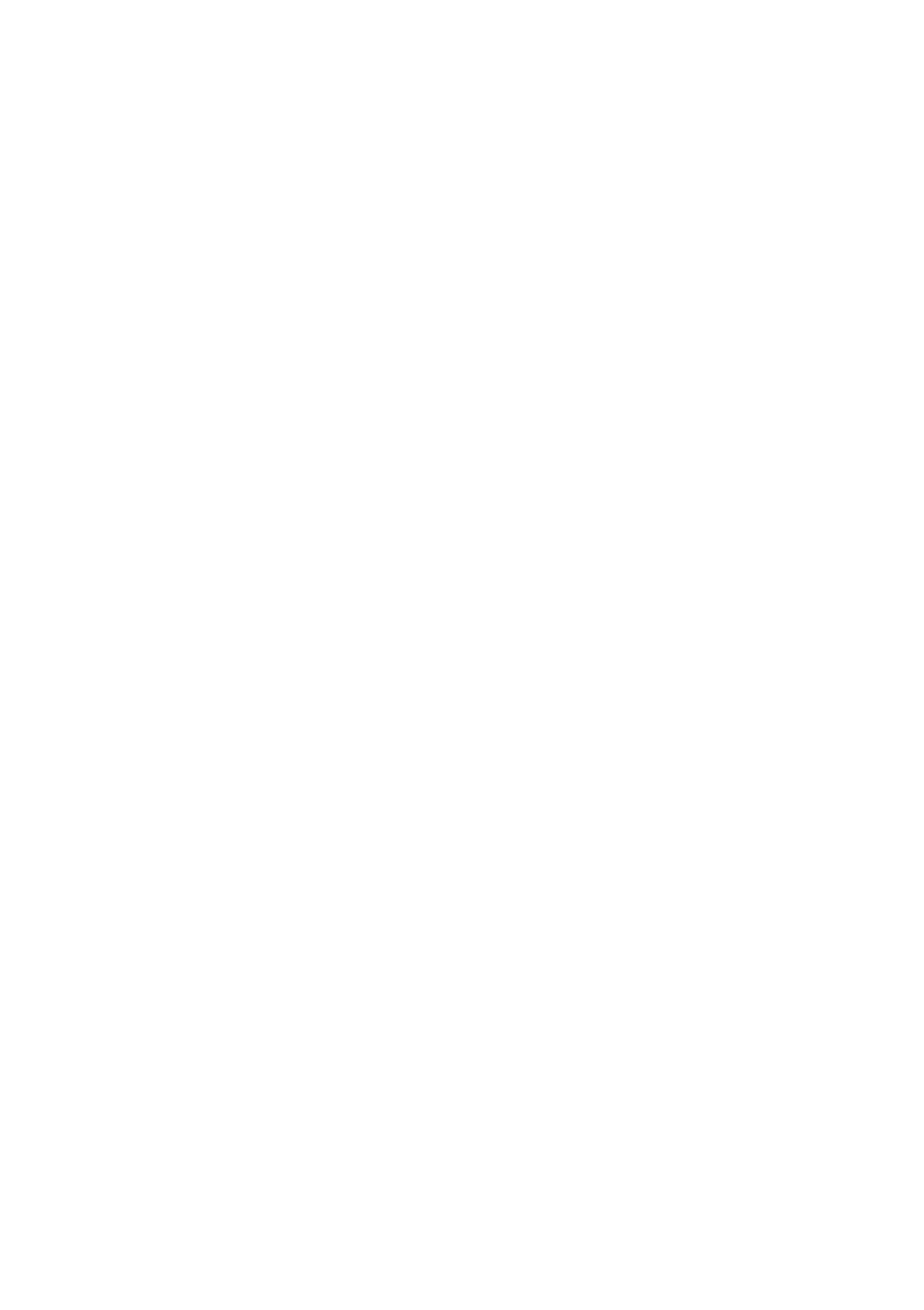 'VÝROK	Z 3377/19Číslo změny:                        3377/19Vymezení řešeného území:Městská část:                      Praha - NebušiceKatastrální území:               NebušiceParcelní číslo:                     dle vymezení v grafické částiHlavní cíl změny:                 změna funkčního využití plochz funkce:louky a pastviny /NL/na funkci:čistě obytné s kódem míry využití území B /OB-B/redukce celoměstského systému zeleněrekonstrukce rodinného domuIlustrační výřez výkresu č. 04 Plán využití plochI.        TEXTOVÁ ČÁST VÝROKU ZMĚNY ÚZEMNÍHO PLÁNURegulativy funkčního a prostorového uspořádání území, uvedené v příloze č. 1 obecně závazné vyhlášky hl. m. Prahy č. 32/1999 Sb. hl. m. Prahy, v platném znění opatření obecné povahy, se nemění.II.       GRAFICKÁ ČÁST VÝROKU ZMĚNY ÚZEMNÍHO PLÁNUGrafická část odpovídá  metodice  platného Územního plánu sídelního  útvaru hl. m.  Prahy, v souladu s § 188 odst. 3 zákona č. 183/2006 Sb., o územním plánování a stavebním řádu (stavební zákon), v platném znění.Součástí výroku je pouze barevně vyjádřená plocha nebo prvek na podkladu výkresu s hranicemifunkčních ploch a prvků územního plánu, který je graficky viditelně potlačen.Změna závazné části se týká výkresů č. 4, 19, 31, 37.Z 3377/19 – výrok změny ÚP SÚ hl. m. Prahy, strana 1